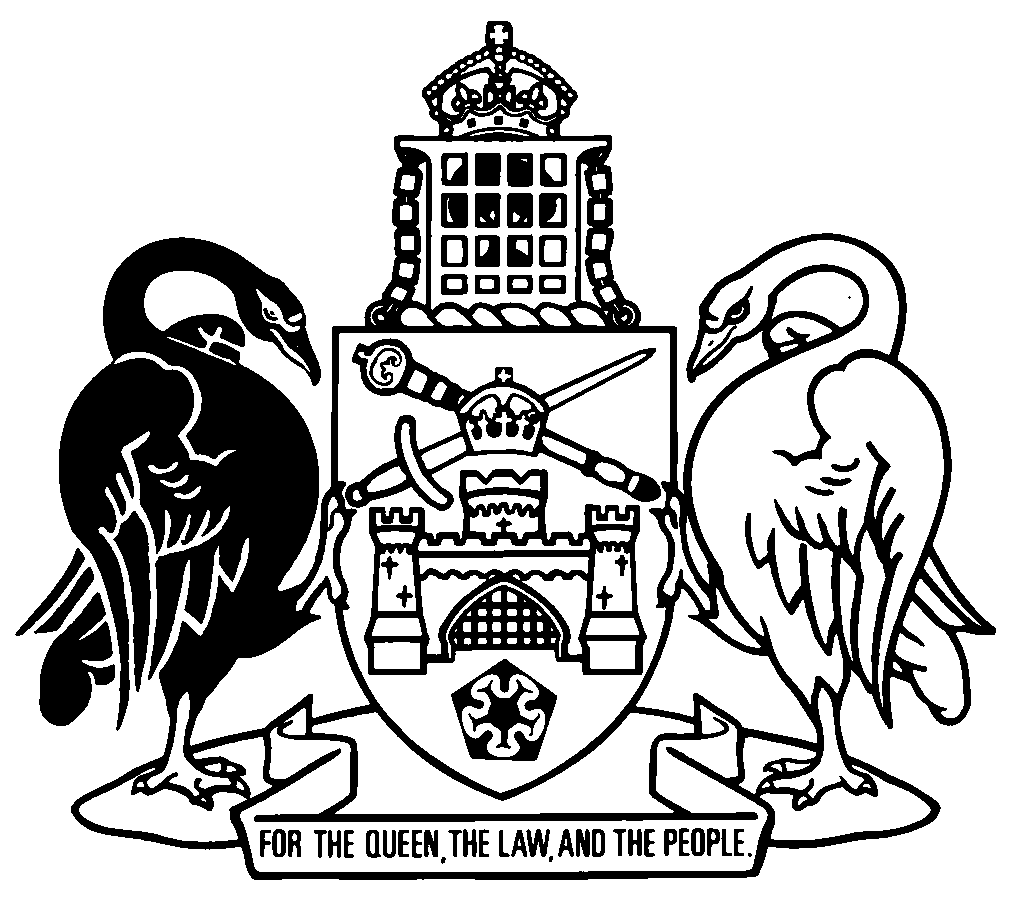 Australian Capital TerritoryAgents Act 2003    A2003-20Republication No 42Effective:  16 July 2024Republication date: 16 July 2024Last amendment made by A2024-29About this republicationThe republished lawThis is a republication of the Agents Act 2003 (including any amendment made under the Legislation Act 2001, part 11.3 (Editorial changes)) as in force on 16 July 2024.  It also includes any commencement, amendment, repeal or expiry affecting this republished law to 16 July 2024.  The legislation history and amendment history of the republished law are set out in endnotes 3 and 4. Kinds of republicationsThe Parliamentary Counsel’s Office prepares 2 kinds of republications of ACT laws (see the ACT legislation register at www.legislation.act.gov.au):authorised republications to which the Legislation Act 2001 appliesunauthorised republications.The status of this republication appears on the bottom of each page.Editorial changesThe Legislation Act 2001, part 11.3 authorises the Parliamentary Counsel to make editorial amendments and other changes of a formal nature when preparing a law for republication.  Editorial changes do not change the effect of the law, but have effect as if they had been made by an Act commencing on the republication date (see Legislation Act 2001, s 115 and s 117).  The changes are made if the Parliamentary Counsel considers they are desirable to bring the law into line, or more closely into line, with current legislative drafting practice.  This republication does not include amendments made under part 11.3 (see endnote 1).Uncommenced provisions and amendmentsIf a provision of the republished law has not commenced, the symbol  U  appears immediately before the provision heading.  Any uncommenced amendments that affect this republished law are accessible on the ACT legislation register (www.legislation.act.gov.au). For more information, see the home page for this law on the register.ModificationsIf a provision of the republished law is affected by a current modification, the symbol  M  appears immediately before the provision heading.  The text of the modifying provision appears in the endnotes.  For the legal status of modifications, see the Legislation Act 2001, section 95.PenaltiesAt the republication date, the value of a penalty unit for an offence against this law is $160 for an individual and $810 for a corporation (see Legislation Act 2001, s 133).Australian Capital TerritoryAgents Act 2003Contents	PagePart 1	Preliminary	2	1	Name of Act	2	3	Dictionary	2	4	Notes	2	5	Offences against Act—application of Criminal Code etc	3	6	Application of Act	3Part 2	Key concepts	5	7	Meaning of fair trading legislation	5	7A	Meaning of licensed property agent	5	8	Carrying on business as real estate agent	5	8A	People not taken to carry on business as real estate agent	6	9	Carrying on business as stock and station agent	7	10	Carrying on business as business agent	8	11	Carrying on business as land auctioneer	9	13	Employees not taken to carry on business as agents	9	14	Silent partners not taken to carry on business as agents	9	15	Publishers of advertisements not agents	9Part 3	Licensing of agents	10Division 3.1	Agents to be licensed	10	16	Application—div 3.1	10	17	Meaning of licensed—div 3.1	10	18	Real estate agents must be licensed	10	19	Stock and station agents must be licensed	11	20	Business agents must be licensed	11	21	Land auctioneers must be licensed	12	23	Unlicensed agents cannot recover fees etc	12	23A	Classes of property agent licence	12	23B	Property agents must have correct class of licence	12Division 3.2	Eligibility, qualifications and disqualification—agents	13	24	Eligibility for licences	13	25	Qualifications and experience for licences	15	27	People disqualified from being licensed	15	27A	Suitability—real estate agents	17Division 3.3	Licence procedures and details—agents	18	28	Advertising intended licence applications	18	29	Licence applications	18	30	Objections to licences	19	31	Further information for licence applications	20	32	Information about licence applications	20	33	Decisions on licence applications	20	34	Licence conditions	21	35	Term of licences	22	36	Renewal of licences	22	37	Continuation of existing licences until renewal applications decided	23	38	Licence certificates	24	39	Surrender of licence	24Division 3.4	Occupational discipline—agents	24	40	Meaning of agent for div 3.4	24	41	Grounds for occupational discipline—agents	24	42	Application to ACAT for occupational discipline—agents	25	43	Occupational discipline orders—agents	26Part 4	Registration of assistant property agents	27Division 4.1	Assistant property agents to be registered	27	44	Meaning of registered—div 4.1	27	45	Assistant real estate agents must be registered	27	46	Assistant stock and station agents must be registered	27	47	Assistant business agents must be registered	28	48	Assistant property agents must be registered to recover fees etc	28Division 4.2	Eligibility, qualifications and disqualification—assistant property agents	29	49	Eligibility for registration	29	50	Qualifications and experience for registration	30	51	People disqualified from being registered	30	51A	Suitability—assistant real estate agents	32Division 4.3	Registration procedures and details—assistant property agents	33	52	Advertising intended registration applications	33	53	Registration applications	33	54	Objections to registration	34	55	Further information for registration applications	34	56	Information about registration applications	34	57	Decisions on registration applications	35	58	Registration conditions	35	59	Term of registration	36	60	Renewal of registrations	36	61	Continuation of existing registrations until renewal applications decided	37	62	Registration certificates	38	63	Surrender of registration	38Division 4.4	Occupational discipline—registered assistant property agents	39	64	Meaning of registered assistant property agent—div 4.4	39	65	Grounds for occupational discipline—assistant property agents	39	66	Application to ACAT for occupational discipline—assistant property agents	40	67	Occupational discipline orders—assistant property agents	40Part 5	Conduct of licensed agents and registered assistant property agents	41Division 5.1	Licensed agent’s main place of business	41	68	Main place of business	41Division 5.2	Management of licensed agent’s business	41	68A	Licensed agent in charge to have class 1 property agent licence	41	69	Property agent place of business to have class 1 licensed property agent in charge	42	70	Class 1 licensed property agent to be in charge of 1 place of business	43	71	Class 1 licensed property agent to be in charge of business—exemptions	44	72	Licensed property agent must not share commission etc with unlicensed person	45	73	Agreements between licensed agents to share commission etc	46	74	Duty to notify failures to account	47Division 5.3	Offences—assistant property agents	48	75	Licensed property agent may only employ licensed property agent or registered assistant property agent	48	75A	Assistant property agents must not sign agency agreements	48	76	Employee must tell employer about disqualification	49Division 5.4	Conflicts of interest—real estate and stock and station agents	49	77	Licensed real estate and stock and station agents must not act for buyer and seller of land	49Division 5.5	Advertisements and other statements	50	78	When is a statement published?	50	79	False or misleading advertisements	50Division 5.6	Land—further provisions	51	80	Meaning of benefit, estimate and selling price for div 5.6	51	81	Meaning of pre-contract information for div 5.6	51	82	Meaning of beneficial interest and obtains a beneficial interest for div 5.6	52	83	Agents giving financial and investment advice	53	84	Agents must disclose certain information	54	85	Assistant property agents must disclose certain information	54	86	Agents must not obtain beneficial interest in land	55	87	Assistant property agents must not obtain beneficial interest in land	56	88	False representations to sellers or buyers	57	89	Requirement to substantiate selling price estimates	59	89A	Proposed contracts for sale of residential property	59	89B	Contracts for sale of residential property	61Division 5.9	Other offences—agents and assistant property agents	63	97	Lending licence certificate	63	98	Lending registration certificate	63Part 5A	Employment agents	64	98A	Meaning of carries on business as an employment agent—pt 5A	64	98B	Employment agents must only take fee from employer	64Part 6	Agency agreements	66	99	Application of pt 6	66	100	No commission or expenses without agency agreement	66Part 7	Trust accounts—licensed property agents	68Division 7.1	Definitions for pt 7	68	101	Meaning of licensed property agent—pt 7	68	102	What is trust money?	68	103	Trust account details	69Division 7.2	Trust money and trust accounts	69	104	Meaning of ADI business day for div 7.2	69	105	Opening trust accounts	69	105A	Opening trust accounts—exemptions	70	106	Closing trust accounts	71	107	Dealing with trust money	71	107A	Assistant property agents must not withdraw trust money	72	108	Licensed property agents to notify of overdrawn trust accounts	73	109	Interest on trust accounts	73	109A	Change of owners corporation managing agent—former agent to give statement and records	74Division 7.3	Periodic returns and quarterly statements	75	110	Monthly returns by authorised deposit-taking institutions	75	111	Quarterly statements by licensed property agents	75Division 7.4	Audit of trust accounts	77	112	Meaning of qualified auditor for div 7.4	77	113	Audit period	77	114	Qualifications for auditors	77	115	Requirement for audit	77	117	Audit obligations of partners	78	118	Auditor reports	78Division 7.5	Unclaimed trust money	79	119	Unclaimed trust money held by licensed property agents	79	120	Trust money held by former licensed property agents	79	121	Trust money held by personal representatives of licensed property agents	80	122	Content of statements	80	123	Duties of commissioner in relation to unclaimed money in trust accounts	80	124	Payment of unclaimed money to public trustee and guardian	81Part 8	Records	83Division 8.1	Record keeping	83	127	What records must be kept	83	128	Where records must be kept	83	129	Presumption that records made by licensed agent	84	130	Receipts	84Division 8.2	Freezing accounts—licensed property agents	85	131	Definitions—div 8.2	85	132	Commissioner may freeze accounts	85	133	Institutions to comply with directions	86	134	Accounts to be operated only in accordance with directions	87	135	Commissioner may operate accounts	87	136	Notification of withdrawal of stop directions	88	137	No liability for complying with stop directions	88Part 9	Appointment of administrators	89	138	Meaning of administrator—pt 9	89	139	When administrators may be appointed	89	140	Agents not to be involved in business under administration	90	141	Notice to authorised deposit-taking institutions	90	142	Functions of administrators	91	143	Remuneration of administrators	91Part 10	Consumer compensation fund—licensed property agents	93Division 10.1	Establishment of compensation fund	93	144	Consumer compensation fund	93	145	Compensation fund money	93	146	Application of compensation fund money	93Division 10.2	Claims against compensation fund	94	147	Definitions—div 10.2	94	148	Application—div 10.2	94	149	Entitlement to claim compensation	94	150	Notice inviting claims	95	151	Claims for compensation	96	152	Requirement to give information and produce documents	96	153	Requirement to begin proceedings	97	154	Decision on claims	98	155	Payment of compensation	98	156	Interim payment of compensation	99	157	Insufficiency of compensation fund	99	158	Availability of compensation fund	100	159	Subrogation	100Part 11	Administration	101	160	Register	101	161	Register information	101	162	Amounts received under Act	102	163	Determination and payment of amounts for compensation fund	102	164	Disclosure of information	103	165	Protection from liability	104Part 12	Notification and review of decisions	105	166	Meaning of reviewable decision—pt 12	105	167	Reviewable decision notices	105	168	Applications for review	105Part 13	Miscellaneous	107	169	False or misleading statements	107	170	Alternative verdict for offence against s 169	109	171	Rules of conduct	110	173	Evidentiary certificates	110	174	What is a corresponding law?	111	175	Displacement of Corporations legislation	111	176	Determination of fees	112	177	Approved forms	112	178	Regulation-making power	112Part 22	Transitional—Fair Trading and Other Justice Legislation Amendment Act 2022	114	228	Definitions—pt 22	114	229	Licensed agents	115	230	Licensed agents in charge	116	231	Experienced property agents who elect to become class 1 licensed property agent	117	232	Conditional real estate agent licences—acting as auctioneer of land	117	233	Conditional stock and station agent licences—acting as auctioneer of rural land	118	234	Registered salespeople	119	235	Unqualified real estate salespeople	120	236	Owners corporation managing agents—licensed agent in charge	120	237	Owners corporation managing agents	121	237A	Offence against s 21 (1) (b) (i)—exception for licensed real estate, stock and station agents	121	237B	Offence against s 21 (1) (b) (i)—exception for registered assistant real estate, stock and station agents	122	238	Transitional regulations	122	239	Expiry—pt 22	123Schedule 1	Reviewable decisions	124Dictionary		127Endnotes		136	1	About the endnotes	136	2	Abbreviation key	136	3	Legislation history	137	4	Amendment history	143	5	Earlier republications	161	6	Expired transitional or validating provisions	164Australian Capital TerritoryAgents Act 2003An Act to regulate agents, and for other purposesPart 1	Preliminary1	Name of ActThis Act is the Agents Act 2003.3	DictionaryThe dictionary at the end of this Act is part of this Act.Note 1	The dictionary at the end of this Act defines certain terms used in this Act, and includes references (signpost definitions) to other terms defined elsewhere in this Act or in other legislation.	For example, the signpost definition ‘sexual offence—see the Spent Convictions Act 2000, dictionary.’ means that the term ‘sexual offence’ is defined in that dictionary and the definition applies to this Act.Note 2	A definition in the dictionary (including a signpost definition) applies to the entire Act unless the definition, or another provision of the Act, provides otherwise or the contrary intention otherwise appears (see Legislation Act, s 155 and s 156 (1)).4	NotesA note included in this Act is explanatory and is not part of this Act.Note	See the Legislation Act, s 127 (1), (4) and (5) for the legal status of notes.5	Offences against Act—application of Criminal Code etcOther legislation applies in relation to offences against this Act. Note 1	Criminal CodeThe Criminal Code, ch 2 applies to all offences against this Act (see Code, pt 2.1).The chapter sets out the general principles of criminal responsibility (including burdens of proof and general defences), and defines terms used for offences to which the Code applies (eg conduct, intention, recklessness and strict liability).Note 2	Penalty unitsThe Legislation Act, s 133 deals with the meaning of offence penalties that are expressed in penalty units.6	Application of ActThis Act does not apply to the following:	(a)	an executor under a will or an administrator under letters of administration;	(b)	a trustee of a deceased estate;	(c)	the public trustee and guardian;	(d)	a trustee company under the Trustee Companies Act 1947 exercising functions under that Act;	(e)	an administrator, a receiver or a liquidator under the Corporations Act;	(f)	a manager under the Guardianship and Management of Property Act 1991;	(g)	a bailiff;	(h)	a sheriff;	(i)	another court officer;	(j)	a lawyer exercising the functions of a lawyer;	(k)	a Minister;	(l)	an entity prescribed by regulation.Part 2	Key concepts7	Meaning of fair trading legislationIn this Act:fair trading legislation—see the Fair Trading (Australian Consumer Law) Act 1992, dictionary.Note	This Act forms part of the fair trading legislation.  Other fair trading legislation includes the Fair Trading (Australian Consumer Law) Act 1992, the Australian Consumer Law (ACT) and the Security Industry Act 2003. As part of the fair trading legislation, this Act is subject to various provisions of the Fair Trading (Australian Consumer Law) Act 1992 about the administration and enforcement of the fair trading legislation generally.7A	Meaning of licensed property agentIn this Act:licensed property agent means—	(a)	a licensed business agent; or	(b)	a licensed real estate agent; or	(c)	a licensed stock and station agent.8	Carrying on business as real estate agent	(1)	A person carries on business as a real estate agent if the person provides, or offers to provide, a real estate agent service for a principal for reward.	(2)	Each of the following is a real estate agent service:	(a)	buying, selling (other than by auction), exchanging, leasing, assigning or otherwise disposing of land;	(b)	negotiating with, or inducing or attempting to induce, a person to—	(i)	buy, sell, exchange, lease, assign or otherwise dispose of land; or	(ii)	enter into, or make or accept an offer to enter into, a contract to buy, sell, exchange, lease, assign or otherwise dispose of land;	(c)	collecting payments under a lease;	(d)	managing property under a lease;	(e)	collecting payments under a mortgage of land or payments under a terms contract for land;	(f)	acting as manager of an owners corporation for a units plan; 	(g)	any other service prescribed by regulation for this section.	(3)	To remove any doubt, a person does not carry on business as a real estate agent only because the person carries on business as a stock and station agent.8A	People not taken to carry on business as real estate agentThe following people do not carry on business as a real estate agent, and need not be licensed, only because they act as manager of an owners corporation for a units plan:	(a)	a member of the owners corporation appointed as treasurer of the corporation;	(b)	a member of the owners corporation appointed as manager of the corporation;	(c)	a person who manages only 1 owners corporation and whose income from the owners corporation is not the person’s primary source of income.9	Carrying on business as stock and station agent 	(1)	A person carries on business as a stock and station agent if the person provides, or offers to provide, a stock and station agent service for a principal for reward.	(2)	Each of the following is a stock and station agent service:	(a)	buying, selling (other than by auction), exchanging, leasing, assigning or otherwise disposing of rural land;	(b)	negotiating with, or inducing or attempting to induce, a person to—	(i)	buy, sell, exchange, lease, assign or otherwise dispose of rural land; or	(ii)	enter into, or make or accept an offer to enter into, a contract to buy, sell, exchange, lease, assign or otherwise dispose of rural land;	(c)	introducing a buyer or lessee of rural land to another licensed agent or to the owner, or an agent of the owner, of rural land;	(d)	collecting payments under a lease of rural land;	(e)	managing rural property under a lease;	(f)	buying, selling (including by auction) or otherwise disposing of livestock;	(g)	negotiating with , or inducing or attempting to induce, a person to—	(i)	buy, sell, auction, exchange or otherwise dispose of livestock; or	(ii)	enter into, or make or accept an offer to enter into, a contract to buy, sell, auction, exchange or otherwise dispose of livestock;	(h)	providing agistment for livestock or collecting fees for the agistment of livestock;	(i)	any other service prescribed by regulation for this section.	(3)	In this section:lessee includes prospective lessee.livestock means animals raised or kept for profit.10	Carrying on business as business agent 	(1)	A person carries on business as a business agent if the person provides, or offers to provide, a business agent service for a principal for reward.	(2)	Each of the following is a business agent service:	(a)	buying, selling, exchanging, disposing of, or otherwise dealing with, a business or professional practice or a share or interest in the goodwill or stock of a business or professional practice;	(b)	negotiating for the purchase, sale, exchange, disposition of, or other dealing with, a business or professional practice or any share or interest in the goodwill or stock of a business or professional practice;	(c)	any other service prescribed by regulation for this section.	(3)	To remove any doubt, a person does not carry on business as a business agent only because the person carries on business as a stock and station agent.11	Carrying on business as land auctioneer	(1)	A person carries on business as a land auctioneer if the person provides, or offers to provide, a land auctioneer service for a principal.	(2)	Each of the following is a land auctioneer service:	(a)	acting as an auctioneer of land, including rural land;	(b)	any other service prescribed by regulation for this section.13	Employees not taken to carry on business as agentsFor this Act, a person who is an employee of somebody else does not carry on business as an agent only because the person, in the course of employment by the other person, performs any of the following services:	(a)	a real estate agent service;	(b)	a stock and station agent service;	(c)	a business agent service.14	Silent partners not taken to carry on business as agentsFor this Act, a person does not carry on business as an agent only because the person is a member of a partnership that carries on the business.15	Publishers of advertisements not agentsFor this Act, a person does not carry on business as an agent only because the person publishes, on behalf of somebody else, an advertisement about—	(a)	a business carried on, or to be carried on, by the other person; or	(b)	a service provided, or to be provided, by the other person.Part 3	Licensing of agentsDivision 3.1	Agents to be licensed16	Application—div 3.1This division does not apply to an administrator appointed under section 139.17	Meaning of licensed—div 3.1In this division:licensed, in relation to an agent, does not include an agent whose licence is suspended.18	Real estate agents must be licensed 	(1)	A person commits an offence if—	(a)	the person is not a licensed real estate agent; and	(b)	the person—	(i)	carries on business as a real estate agent; or	(ii)	pretends to be a licensed real estate agent.Maximum penalty:  100 penalty units, imprisonment for 12 months or both.	(2)	An offence against this section is a strict liability offence.	(3)	This section does not apply to the provision of a service by a person if the person is otherwise licensed to provide the service.19	Stock and station agents must be licensed 	(1)	A person commits an offence if—	(a)	the person is not a licensed stock and station agent; and	(b)	the person—	(i)	carries on business as a stock and station agent; or	(ii)	pretends to be a licensed stock and station agent.Maximum penalty:  100 penalty units, imprisonment for 1 year or both.	(2)	An offence against this section is a strict liability offence.	(3)	This section does not apply to the provision of a service by a person if the person is otherwise licensed to provide the service.20	Business agents must be licensed 	(1)	A person commits an offence if—	(a)	the person is not a licensed business agent; and	(b)	the person—	(i)	carries on business as a business agent; or	(ii)	pretends to be a licensed business agent.Maximum penalty:  100 penalty units, imprisonment for 1 year or both.	(2)	An offence against this section is a strict liability offence.	(3)	This section does not apply to the provision of a service by a person if the person is otherwise licensed to provide the service.21	Land auctioneers must be licensed	(1)	A person commits an offence if—	(a)	the person is not a licensed land auctioneer; and	(b)	the person—	(i)	carries on business as a land auctioneer; or	(ii)	pretends to be a licensed land auctioneer.Maximum penalty:  100 penalty units.	(2)	An offence against this section is a strict liability offence.23	Unlicensed agents cannot recover fees etcA person is not entitled to bring a proceeding to recover a commission, fee or reward for a service provided by the person as an agent if the person was not licensed to provide the service when the service was provided.23A	Classes of property agent licenceA property agent licence may be a class 1 or class 2 licence.Note	The qualifications and experience needed for each class of property agent licence are declared under s 25.23B	Property agents must have correct class of licence	(1)	A person commits an offence if the person—	(a)	is not a class 1 licensed agent of a particular kind; and	(b)	pretends to be a class 1 licensed agent of that kind.Maximum penalty:  100 penalty units.ExampleA person is not a class 1 licensed real estate agent but pretends to be a class 1 licensed real estate agent.	(2)	A person commits an offence if—	(a)	the person is not a class 2 licensed agent of a particular kind; and	(b)	pretends to be a class 2 licensed agent of that kind.Maximum penalty:  100 penalty units.	(3)	An offence against this section is a strict liability offence.	(4)	In this section:class 1 licensed agent, of a particular kind, means a person who holds a class 1 licence to carry on business as one of the following agents:	(a)	a business agent; 	(b)	a real estate agent;	(c)	a stock and station agent.class 2 licensed agent, of a particular kind, means a person who holds a class 2 licence to carry on business as one of the following agents:	(a)	a business agent; 	(b)	a real estate agent;	(c)	a stock and station agent.Division 3.2	Eligibility, qualifications and disqualification—agents24	Eligibility for licences 	(1)	An individual is eligible to be licensed as an agent if the commissioner for fair trading is satisfied that the individual—	(a)	is an adult; and	(b)	has the qualifications required under section 25 for—	(i)	the kind of licence; and	(ii)	for a property agent licence—the class of licence; and	(c)	has the experience required under section 25 for—	(i)	the kind of licence; and	(ii)	for a property agent licence—the class of licence; and	(d)	is not disqualified under section 27 (People disqualified from being licensed) or section 51 (People disqualified from being registered).	(2)	For subsection (1) (b), the commissioner for fair trading may decide that a higher qualification, equivalent qualification or substantially equivalent qualification meets the qualifications required under section 25 for—	(a)	the kind of licence; and	(b)	for a property agent licence—the class of licence.	(3)	A person in a partnership is eligible to be licensed as an agent if the commissioner for fair trading is satisfied that—	(a)	the person is eligible to be licensed as an agent under subsection (1); and	(b)	no person in the partnership is disqualified under section 27 or section 51.	(4)	A corporation is eligible to be licensed as an agent if—	(a)	the commissioner for fair trading is satisfied that no director of the corporation is disqualified from being licensed as an agent under section 27; and	(b)	at least 1 director of the corporation holds a licence of the same kind.	(5)	To remove any doubt, a regulation may provide that a person may be issued with an agents licence with stated conditions if the person does not have stated qualifications.25	Qualifications and experience for licences	(1)	The commissioner for fair trading may declare the qualifications and experience required for—	(a)	a licence, or renewal of a licence, for an agent; and	(b)	each class of property agent licence.	(2)	A declaration is a disallowable instrument.	(3)	A declaration may apply, adopt or incorporate a law of another jurisdiction or instrument as in force from time to time.	(4)	The Legislation Act, section 47 (5) or (6) does not apply in relation to the law of another jurisdiction or instrument applied, adopted or incorporated under a declaration.Note	Laws of another jurisdiction and instruments mentioned in s (4) do not need to be notified under the Legislation Act because s 47 (5) and (6) does not apply (see Legislation Act, s 47 (7)).	(5)	In this section:law of another jurisdiction—see the Legislation Act, section 47 (10).27	People disqualified from being licensed 	(1)	A person is disqualified from being licensed as an agent if the person—	(a)	for a licence other than a real estate agent’s licence—has been convicted of an ACT dishonesty offence or a non-ACT offence that is similar in nature to an ACT dishonesty offence; orNote	A conviction does not include a spent conviction (see Spent Convictions Act 2000, s 16 (c) (i)).	(b)	for a real estate agent’s licence—is found unsuitable to be licensed under section 27A; or	(c)	is bankrupt or, at any time in the last 3 years—	(i)	has been bankrupt; or	(ii)	has executed a personal insolvency agreement; or	(d)	at any time in the last 3 years was involved in the management of a corporation when—	(i)	the corporation became the subject of a winding-up order; or	(ii)	a controller or administrator was appointed; or	(e)	has a mental incapacity that may affect the exercise of the person’s functions as licensee; or	(f)	is licensed and has contravened, or is contravening, an order of the ACAT;	(g)	holds a licence that is suspended;	(h)	is disqualified by the ACAT from being licensed or registered; or	(i)	is disqualified under a corresponding law from holding an authority (however described) to be an agent or be an employee of an agent; or	(j)	holds an authority (however described) under a corresponding law to be an agent or be an employee of an agent that is suspended; or	(k)	is in partnership with a person disqualified from being licensed or registered; or	(l)	is a corporation that is the subject of a winding-up order; or	(m)	is a corporation for which a controller or administrator has been appointed; or	(n)	is a licensed agent who is applying for a licence or the renewal of a licence and has contravened, or is contravening, a condition of the person’s licence; or	(o)	has contravened, or is contravening, a provision of this Act prescribed by regulation as a disqualifying breach.	(2)	However, a person is not disqualified from being licensed only because subsection (1) (c) or (d) applies to the person if the commissioner for fair trading is satisfied that the person took all reasonable steps to avoid the bankruptcy, personal insolvency agreement, winding-up or appointment mentioned in the paragraph.	(3)	Also, a person is not disqualified from being licensed only because the person has contravened, or is contravening, a licence condition if the commissioner for fair trading decides that the contravention should be disregarded for this section.27A	Suitability—real estate agents	(1)	This section applies to a person if the person has been convicted of a relevant offence. 	(2)	The commissioner for fair trading may decide the person is unsuitable to be licensed as a real estate agent.Note	A review of a decision to refuse to issue a licence to a person may include a review of the commissioner’s decision on the person’s suitability (see sch 1, item 2).	(3)	In deciding whether a person is unsuitable to be licensed, the commissioner for fair trading must have regard to the following matters:	(a)	when the offence was committed;	(b)	the nature, seriousness and circumstances of the offence;	(c)	whether the offence indicates the person may be a risk to members of the public;	(d)	the relevance of the offence to the person’s duties as an agent;	(e)	whether the offence was committed by the person in the course of their duties as a real estate agent or assistant real estate agent;	(f)	whether the ACAT has made an occupational discipline order in relation to the person.Division 3.3	Licence procedures and details—agents28	Advertising intended licence applications 	(1)	A person who intends to apply for a licence as an agent must give public notice of the person’s intention to apply for the licence.Note	Public notice means notice on an ACT government website or in a daily newspaper circulating in the ACT (see Legislation Act, dict, pt 1).	(2)	The notice must—	(a)	state the kind of licence the person intends to apply for; and	(b)	for a property agent licence—state the class of licence the person intends to apply for; and	(c)	include any other information prescribed by regulation.29	Licence applications	(1)	An application for a licence may be made to the commissioner for fair trading only—	(a)	by a person who has published a notice under section 28 in relation to the application; and	(b)	within 10 business days after the day the notice is published.Note 1	If a form is approved under s 177 for an application, the form must be used.Note 2	A fee may be determined under section 176 for this section.	(2)	An application must be in writing and state—	(a)	the kind of licence applied for; and	(b)	for a property agent licence—the class of licence applied for.	(3)	An application must be accompanied by––	(a)	a statement setting out the place that, if the licence is issued, will be the applicant’s main place of business; and	(b)	a police certificate dated not earlier than 2 months before the day the application is made for each of the following people:	(i)	the applicant;	(ii)	any partners of the applicant;	(iii)	if the applicant is a corporation––each director of the corporation.30	Objections to licences	(1)	This section applies if a notice (the public notice) is published under section 28 (1) (Advertising intended licence applications) in relation to a licence application.	(2)	A person may object to the issue of the licence by written notice (the objection) given to the commissioner for fair trading within 10 business days after the day the public notice is published.	(3)	The objection must set out the grounds on which it is claimed that the applicant is not eligible for the licence.Note	For the grounds of eligibility, see s 24.	(4)	The person making the objection must give a copy of the objection to the applicant within 10 business days after the day the public notice is published.Note	For how documents may be served, see the Legislation Act, pt 19.5.	(5)	The commissioner for fair trading may consider the objection only if satisfied that subsection (4) has been complied with.31	Further information for licence applications 	(1)	The commissioner for fair trading may, by written notice given to an applicant for a licence, require the applicant to give the commissioner further stated information, or a document, that the commissioner reasonably needs to consider the application.	(2)	If the applicant fails to comply with a requirement under subsection (1), the commissioner may refuse to consider the application until the requirement is complied with.32	Information about licence applicationsThe commissioner for fair trading may seek information about a licence application or an applicant in any way the commissioner considers appropriate.33	Decisions on licence applications	(1)	This section applies if the commissioner for fair trading receives an application for a licence under section 29 (Licence applications).	(2)	Within 12 weeks after the day the commissioner for fair trading receives the application, the commissioner must—	(a)	issue the licence; or	(b)	refuse to issue the licence.Note	Failure to do an act within the period set out is taken to be a decision not to do the act (see ACT Civil and Administrative Tribunal Act 2008, s 12).	(3)	The commissioner for fair trading must issue the licence if satisfied that the applicant is eligible to be licensed under section 24 (Eligibility for licences).	(4)	If the licence is a property agent licence, the licence must state the class of licence.	(5)	If a requirement for information or a document relating to an application is made under section 31 (Further information for licence applications), the 12-week period mentioned in subsection (2) is extended by the period beginning on the day when the requirement is made and ending on the day when the requirement is complied with.34	Licence conditions	(1)	A licence is subject to any conditions—	(a)	prescribed by regulation; or	(b)	put on the licence under this section.Examples of conditions that may be put on a licence1	restrictions about the size or kind of business that may be operated2	geographic limitations3	requiring the licensee to obtain stated qualifications	(2)	The commissioner for fair trading—	(a)	may put a condition on a licence when the licence is issued or at any other time; and	(b)	may at any time amend or omit a condition that the commissioner has put on a licence; and	(c)	must put a condition on a licence, or amend or omit a condition, if directed to do so by the ACAT.	(3)	The commissioner for fair trading may put a condition on a person’s licence, or amend a condition, under subsection (2) (a) or (b) only if—	(a)	the commissioner has given the person written notice of the proposed condition or amendment; and	(b)	the notice states that written comments on the proposal may be made to the commissioner within a stated period of at least 10 business days after the day the notice is given to the person; and	(c)	the commissioner has considered any comments made within the period.	(4)	Subsection (3) does not apply if the person asked for, or agreed in writing to, the proposed condition or amendment.35	Term of licences A licence is issued for the period of up to 3 years stated in the licence.36	Renewal of licences	(1)	A licensed agent may apply to the commissioner for fair trading to renew the licence.Note 1	If a form is approved under s 177 for an application, the form must be used.Note 2	A fee may be determined under section 176 for this section.	(2)	Within 6 weeks after the day the commissioner for fair trading receives an application, the commissioner must—	(a)	renew the licence; or	(b)	refuse to renew the licence.Note	Failure to do an act within the period set out is taken to be a decision not to do the act (see ACT Civil and Administrative Tribunal Act 2008, s 12).	(3)	The commissioner for fair trading must renew the licence if satisfied that the applicant—	(a)	is eligible to be licensed under section 24 (Eligibility for licences); and	(b)	has complied with the requirements (if any) prescribed by regulation.37	Continuation of existing licences until renewal applications decided	(1)	If a licensed agent applies to renew a licence under section 36, the licence remains in force until the application is decided.	(2)	Subsection (1) applies even if it causes the existing licence to be in force for longer than 3 years.	(3)	If a person who has been a licensed agent applies, within 3 months after the day the term of the licence ends (the last licence day), to renew the licence—	(a)	any service provided by the person after the last licence day and before the day of the commissioner for fair trading’s decision about the renewal application (whether or not the licence is renewed) is taken to have been provided by the person as a licensed agent; and	(b)	if the licence is renewed, the term of the renewed licence is backdated to the day after the last licence day.	(4)	Subsection (3) (a) does not prevent the person committing, being prosecuted for, or being found guilty of, an offence against division 3.1 (Agents to be licensed).Note	Found guilty––see the Legislation Act, dictionary, pt 1.38	Licence certificates	(1)	If the commissioner for fair trading decides to issue a licence to a person or renew a person’s licence, the commissioner must give the person a licence certificate.	(2)	The commissioner for fair trading may issue a replacement licence certificate to a licensed agent if satisfied that the certificate has been lost, stolen, damaged or destroyed.Note 1	If a form is approved under s 177 for an application, the form must be used.Note 2	A fee may be determined under section 176 for this section.39	Surrender of licence A licensed agent may at any time surrender the licence by written notice given to the commissioner for fair trading.Division 3.4	Occupational discipline—agentsNote	Under the Fair Trading (Australian Consumer Law) Act 1992, s 33, the commissioner for fair trading may receive and investigate complaints in relation to the supply of goods and services or the acquisition of interests in land.40	Meaning of agent for div 3.4In this division:agent means a licensed agent or a former licensed agent.41	Grounds for occupational discipline—agents	(1)	Each of the following is a ground for occupational discipline in relation to an agent:	(a)	the agent has contravened, or is contravening, the fair trading legislation;	(b)	the agent has contravened, or is contravening, a rule of conduct;Note	Rules of conduct—see s 171.	(c)	the agent has contravened, or is contravening, a condition of the agent’s licence;	(d)	if the agent is a licensed agent––the agent has become ineligible for a licence under section 24 (Eligibility for licences) or for registration under section 49 (Eligibility for registration);	(e)	the agent has contravened, or is contravening, an order of the ACAT;	(f)	the agent’s licence was obtained by fraud or mistake;	(g)	a ground prescribed by regulation for this section.	(2)	However, subsection (1) (a) to (e) applies to a former licensed agent only in relation to anything that happened while the person was licensed.42	Application to ACAT for occupational discipline—agentsIf the commissioner for fair trading believes on reasonable grounds that a ground for occupational discipline exists in relation to an agent, the commissioner may apply to the ACAT for an occupational discipline order in relation to the agent. Note	The ACT Civil and Administrative Tribunal Act 2008, s 65 sets out when the ACAT may make an occupational discipline order, and s 66 sets out the occupational discipline orders the ACAT may make.43	Occupational discipline orders—agents	(1)	This section applies if the ACAT makes an occupational discipline order to cancel or suspend an agent’s licence.	(2)	The ACAT may—	(a)	cancel or suspend any other licence held by the agent; or	(b)	prohibit the agent administering a general fund or sinking fund under the Unit Titles (Management) Act 2011.Note 	Licence—see the dictionary.Part 4	Registration of assistant property agentsDivision 4.1	Assistant property agents to be registered44	Meaning of registered—div 4.1In this division:registered, in relation to an assistant property agent, does not include an assistant property agent whose registration is suspended.45	Assistant real estate agents must be registered	(1)	A person commits an offence if the person—	(a)	is not a registered assistant real estate agent; and	(b)	is, or pretends to be, employed by a licensed real estate agent to provide a real estate agent service.Maximum penalty:  50 penalty units, imprisonment for 6 months or both.	(2)	An offence against this section is a strict liability offence.	(3)	This section does not apply to the provision of a service by a person who is otherwise licensed or registered to provide the service.Note	The defendant has an evidential burden in relation to the matters mentioned in s (3) (see Criminal Code, s 58).46	Assistant stock and station agents must be registered	(1)	A person commits an offence if the person—	(a)	is not a registered assistant stock and station agent; and	(b)	is, or pretends to be, employed by a licensed stock and station agent to provide a stock and station agent service.Maximum penalty:  50 penalty units, imprisonment for 6 months or both.	(2)	An offence against this section is a strict liability offence.	(3)	This section does not apply to the provision of a service by a person who is otherwise licensed or registered to provide the service.Note	The defendant has an evidential burden in relation to the matters mentioned in s (3) (see Criminal Code, s 58).47	Assistant business agents must be registered	(1)	A person commits an offence if the person—	(a)	is not a registered assistant business agent; and	(b)	is, or pretends to be, employed by a licensed business agent to provide a business agent service.Maximum penalty:  50 penalty units, imprisonment for 6 months or both.	(2)	An offence against this section is a strict liability offence.	(3)	This section does not apply to the provision of a service by a person who is otherwise licensed or registered to provide the service.Note	The defendant has an evidential burden in relation to the matters mentioned in s (3) (see Criminal Code, s 58).48	Assistant property agents must be registered to recover fees etc	(1)	A person is not entitled to bring a proceeding to recover salary, or a commission, fee or reward, for a service provided by the person if, in providing the service, the person contravened any of the following provisions:	(a)	section 45 (Assistant real estate agents must be registered);	(b)	section 46 (Assistant stock and station agents must be registered);	(c)	section 47 (Assistant business agents must be registered).	(2)	Subsection (1) applies whether or not anyone has been convicted of an offence against section 45, section 46 or section 47.Division 4.2	Eligibility, qualifications and disqualification—assistant property agents49	Eligibility for registration	(1)	An individual is eligible to be registered as an assistant property agent if the commissioner for fair trading is satisfied that the individual—	(a)	is an adult; and	(b)	has the qualifications required under section 50 for the kind of registration; and	(c)	has the experience required under section 50 for the kind of registration; and	(d)	is not disqualified under section 27 (People disqualified from being licensed) or section 51 (People disqualified from being registered).	(2)	For subsection (1) (b), the commissioner for fair trading may decide that a higher qualification, equivalent qualification or substantially equivalent qualification meets the qualifications required under section 50 for the kind of registration.	(3)	To remove any doubt, a regulation may provide that a person may be registered subject to stated conditions if the person does not have stated qualifications.50	Qualifications and experience for registration	(1)	The commissioner for fair trading may declare the qualifications and experience required for registration, or renewal of registration, of an assistant property agent.	(2)	A declaration is a disallowable instrument.	(3)	A declaration may apply, adopt or incorporate a law of another jurisdiction or instrument as in force from time to time.	(4)	The Legislation Act, section 47 (5) or (6) does not apply in relation to the law of another jurisdiction or instrument applied, adopted or incorporated under a declaration.Note	Laws of another jurisdiction and instruments mentioned in s (4) do not need to be notified under the Legislation Act because s 47 (5) and (6) does not apply (see Legislation Act, s 47 (7)).	(5)	In this section:law of another jurisdiction—see the Legislation Act, section 47 (10).51	People disqualified from being registered	(1)	A person is disqualified from being registered as an assistant property agent if the person—	(a)	for registration of a person other than as an assistant real estate agent—has been convicted of an ACT dishonesty offence or a non-ACT offence that is similar in nature to an ACT dishonesty offence; orNote	A conviction does not include a spent conviction (see Spent Convictions Act 2000, s 16 (c) (i)).	(b)	for registration of a person as an assistant real estate agent—is found unsuitable to be licensed under section 51A; or	(c)	is bankrupt or, at any time in the last 3 years—	(i)	has been bankrupt; or 	(ii)	has executed a personal insolvency agreement; or	(d)	has a mental incapacity that may affect the exercise of the person’s functions as a registered assistant property agent; or	(e)	is registered and has contravened, or is contravening, an order of the ACAT;	(f)	holds a registration that is suspended;	(g)	is disqualified by the ACAT from being licensed or registered; or	(h)	is disqualified under a corresponding law from holding an authority (however described) to be an agent or an employee of an agent; or	(i)	holds an authority (however described) under a corresponding law to be an agent or an employee of an agent that is suspended; or	(j)	is a registered assistant property agent who is applying for another kind of registration and has contravened, or is contravening, a condition of the person’s registration; or	(k)	has contravened, or is contravening, a provision of this Act prescribed by regulation as a disqualifying breach.	(2)	However, a person is not disqualified from being registered only because subsection (1) (c) applies to the person if the commissioner for fair trading is satisfied that the person took all reasonable steps to avoid the bankruptcy or personal insolvency agreement mentioned in the paragraph.	(3)	Also, a person is not disqualified from being registered only because the person has contravened, or is contravening, a registration condition if the commissioner for fair trading decides that the contravention should be disregarded for this section.51A	Suitability—assistant real estate agents	(1)	This section applies to a person if the person has been convicted of a relevant offence. 	(2)	The commissioner for fair trading may decide the person is unsuitable to be registered as an assistant real estate agent. Note	A review of a decision to refuse to register an applicant may include a review of the commissioner’s decision on the applicant’s suitability (see sch 1, item 7).	(3)	In deciding whether a person is unsuitable to be registered, the commissioner for fair trading must have regard to the following matters:	(a)	when the offence was committed;	(b)	the nature, seriousness and circumstances of the offence;	(c)	whether the offence indicates the person may be a risk to members of the public;	(d)	the relevance of the offence to the person’s duties as an assistant real estate agent;	(e)	whether the offence was committed by the person in the course of their duties as a real estate agent or assistant real estate agent;	(f)	whether the ACAT has made an occupational discipline order in relation to the person.Division 4.3	Registration procedures and details—assistant property agents52	Advertising intended registration applications	(1)	A person who intends to apply for registration as an assistant property agent must give public notice of the person’s intention to apply for registration.Note	Public notice means notice on an ACT government website or in a daily newspaper circulating in the ACT (see Legislation Act, dict, pt 1).	(2)	The notice must—	(a)	state the kind of registration the person intends to apply for; and	(b)	include any other information prescribed by regulation.53	Registration applications	(1)	An application for registration may be made to the commissioner for fair trading only—	(a)	by a person who has published a notice under section 52 in relation to the application; and	(b)	within 10 business days after the day the notice is published.Note 1	If a form is approved under s 177 for an application, the form must be used.Note 2	A fee may be determined under section 176 for this section.	(2)	An application must be in writing and state the kind of registration applied for.	(3)	An application must be accompanied by a police certificate for the applicant, dated not earlier than 2 months before the day the application is made.54	Objections to registration 	(1)	This section applies if a notice (the public notice) is published under section 52 (1) (Advertising intended registration applications) in relation to a registration application.	(2)	A person may object to the registration by written notice (the objection) given to the commissioner for fair trading within 10 business days after the day the public notice is published.	(3)	The objection must set out the grounds on which it is claimed that the applicant is not eligible for registration.Note	For the grounds of eligibility, see s 49.	(4)	The person making the objection must give a copy of the objection to the applicant within 10 business days after the day the public notice is published.Note	For how documents may be served, see the Legislation Act, pt 19.5.	(5)	The commissioner for fair trading may consider the objection only if satisfied that subsection (4) has been complied with.55	Further information for registration applications	(1)	The commissioner for fair trading may, by written notice given to an applicant for registration, require the applicant to give the commissioner further stated information, or a document, that the commissioner reasonably needs to consider the application.	(2)	If the applicant fails to comply with a requirement under subsection (1), the commissioner may refuse to consider the application until the requirement is complied with.56	Information about registration applicationsThe commissioner for fair trading may seek information about a registration application or an applicant in any way the commissioner considers appropriate.57	Decisions on registration applications	(1)	This section applies if the commissioner for fair trading receives an application for registration under section 53 (Registration applications).	(2)	Within 12 weeks after the day the commissioner for fair trading receives the application, the commissioner must—	(a)	register the applicant; or	(b)	refuse to register the applicant.Note	Failure to do an act within the period set out is taken to be a decision not to do the act (see ACT Civil and Administrative Tribunal Act 2008, s 12).	(3)	The commissioner for fair trading must register the applicant if satisfied that the applicant is eligible to be registered under section 49 (Eligibility for registration).	(4)	If a requirement for information or a document relating to an application is made under section 55 (Further information for registration applications), the 12-week period mentioned in subsection (2) is extended by the period beginning on the day when the requirement is made and ending on the day when the requirement is complied with.58	Registration conditions	(1)	A registration is subject to any conditions—	(a)	prescribed by regulation; or	(b)	put on the registration under this section.Example of a condition that may be put on a registrationthat the registered person obtain a specified qualification	(2)	The commissioner for fair trading—	(a)	may put a condition on a registration when the person is registered or at any other time; and	(b)	may at any time amend or omit a condition that the commissioner has put on a person’s registration; and	(c)	must put a condition on a registration, or amend or omit a condition, if directed to do so by the ACAT.	(3)	The commissioner for fair trading may put a condition on a person’s registration, or amend a condition, under subsection (2) (a) or (b) only if—	(a)	the commissioner has given the person or registered assistant property agent written notice of the proposed condition or amendment; and	(b)	the notice states that written comments on the proposal may be made to the commissioner within a stated period of at least 10 business days after the day the notice is given to the person; and	(c)	the commissioner has considered any comments made within the period.	(4)	Subsection (3) does not apply if the person asked for, or agreed in writing to, the proposed condition or amendment.59	Term of registrationA registration is for the period of up to 3 years stated in the registration certificate.60	Renewal of registrations	(1)	A registered assistant property agent may apply to the commissioner for fair trading to renew the registration.Note 1	If a form is approved under s 177 for an application, the form must be used.Note 2	A fee may be determined under section 176 for this section.	(2)	Within 6 weeks after the day the commissioner for fair trading receives the application, the commissioner must—	(a)	renew the registration; or	(b)	refuse to renew the registration.Note	Failure to do an act within the period set out is taken to be a decision not to do the act (see ACT Civil and Administrative Tribunal Act 2008, s 12).	(3)	The commissioner for fair trading must renew the registration if satisfied that—	(a)	the applicant is eligible to be registered under section 49 (Eligibility for registration); and	(b)	the applicant has complied with the requirements (if any) prescribed by regulation.61	Continuation of existing registrations until renewal applications decided	(1)	If a registered assistant property agent applies to renew the registration under section 60, the registration remains in force until the application is decided.	(2)	Subsection (1) applies even if it causes the existing registration to be in force for longer than 3 years.	(3)	If a person who has been a registered assistant property agent applies, within 3 months after the day the term of the registration ends (the last registration day), to renew the registration—	(a)	any service provided by the person after the last registration day and before the day of the commissioner for fair trading’s decision about the renewal application (whether or not the registration is renewed) is taken to have been provided by the person as a registered assistant property agent; and	(b)	if the registration is renewed, the term of the renewed registration is backdated to the day after the last registration day.	(4)	Subsection (3) (a) does not prevent the person committing, being prosecuted for, or being found guilty of, an offence against division 4.1 (Assistant property agents to be registered).Note	Found guilty––see the Legislation Act, dictionary, pt 1.62	Registration certificates	(1)	If the commissioner for fair trading decides to register a person or renew a person’s registration, the commissioner must give the person a registration certificate.	(2)	The commissioner for fair trading may issue a replacement registration certificate to a registered assistant property agent if satisfied that the certificate has been lost, stolen, damaged or destroyed.Note 1	If a form is approved under s 177 for an application, the form must be used.Note 2	A fee may be determined under section 176 for this section.63	Surrender of registration A registered assistant property agent may at any time surrender the registration by written notice given to the commissioner for fair trading.Division 4.4	Occupational discipline—registered assistant property agentsNote	Under the Fair Trading (Australian Consumer Law) Act 1992, s 33, the commissioner for fair trading may receive and investigate complaints in relation to the supply of goods and services or the acquisition of interests in land.64	Meaning of registered assistant property agent—div 4.4In this division:registered assistant property agent means a registered assistant property agent or a former registered assistant property agent.65	Grounds for occupational discipline—assistant property agents	(1)	Each of the following is a ground for occupational discipline in relation to a registered assistant property agent:	(a)	the assistant property agent has contravened, or is contravening, the fair trading legislation;	(b)	the assistant property agent has contravened, or is contravening, a rule of conduct;Note		Rules of conduct—see s 171.	(c)	the assistant property agent has contravened, or is contravening, a condition of the assistant property agent’s registration;	(d)	the assistant property agent has become ineligible for registration under section 49 (Eligibility for registration);	(e)	the assistant property agent has contravened, or is contravening, an order of the ACAT;	(f)	the assistant property agent’s registration was obtained by fraud or mistake;	(g)	a ground prescribed by regulation for this section.	(2)	However, subsection (1) (a) to (e) applies to a former registered assistant property agent only in relation to anything that happened while the person was registered.66	Application to ACAT for occupational discipline—assistant property agentsIf the commissioner for fair trading believes on reasonable grounds that a ground for occupational discipline exists in relation to a registered assistant property agent, the commissioner may apply to the ACAT for an occupational discipline order in relation to the assistant property agent.Note	The ACT Civil and Administrative Tribunal Act 2008, s 65 sets out when the ACAT may make an occupational discipline order, and s 66 sets out the occupational discipline orders the ACAT may make.67	Occupational discipline orders—assistant property agents	(1)	This section applies if the ACAT makes an occupational discipline order to cancel or suspend a registered assistant property agent’s registration.	(2)	The ACAT may cancel or suspend any other registration held by the registered assistant property agent.Note	Registration—see the dictionary.Part 5	Conduct of licensed agents and registered assistant property agentsDivision 5.1	Licensed agent’s main place of business68	Main place of business	(1)	On the issue of an agents licence, the commissioner for fair trading must enter in the register, as the agent’s main place of business, the place shown in the statement under section 29 (3) (a) (Licence applications).Note	Register—see s 160.	(2)	A licensed agent must tell the commissioner for fair trading in writing about any change in the agent’s main place of business in the ACT within the period prescribed by regulation.	(3)	The commissioner for fair trading must enter in the register any change notified under subsection (2).Division 5.2	Management of licensed agent’s business68A	Licensed agent in charge to have class 1 property agent licence	(1)	A person commits an offence if the person—	(a)	is responsible for the day-to-day management of a place of business of a licensed property agent; and	(b)	is not a class 1 licensed property agent.Maximum penalty:  50 penalty units.	(2)	An offence against this section is a strict liability offence.	(3)	A licensed property agent may be exempted from this section under section 71 (Class 1 licensed property agent to be in charge of business—exemptions).Note	The defendant has an evidential burden in relation to the matters mentioned in s (3) (see Criminal Code, s 58).69	Property agent place of business to have class 1 licensed property agent in charge	(1)	A class 1 licensed property agent commits an offence if—	(a)	the licensed property agent is an individual; and	(b)	the licensed property agent carries on business at 2 or more places of business; and	(c)	the licensed property agent does not employ, at each place of business where the licensed property agent is not responsible for the day-to-day management of the business, an individual who—	(i)	is a class 1 licensed property agent; and	(ii)	is responsible for the day-to-day management of the place of business.Maximum penalty:  50 penalty units.	(2)	A class 2 licensed property agent commits an offence if—	(a)	the licensed property agent is an individual; and	(b)	the licensed property agent does not employ, at each place of business where the licensed property agent carries on business, an individual who—	(i)	is a class 1 licensed property agent; and	(ii)	is responsible for the day-to-day management of the place of business.Maximum penalty:  50 penalty units.	(3)	A licensed property agent commits an offence if—	(a)	the licensed property agent is a corporation; and	(b)	the licensed property agent does not employ, at each place of business where the licensed property agent carries on business, an individual who—	(i)	is a class 1 licensed property agent; and	(ii)	is responsible for the day-to-day management of the place of business.Maximum penalty:  50 penalty units.	(4)	An offence against this section is a strict liability offence.	(5)	A licensed property agent may be exempted from this section under section 71.Note	The defendant has an evidential burden in relation to the matters mentioned in s (5) (see Criminal Code, s 58).70	Class 1 licensed property agent to be in charge of 1 place of business	(1)	A class 1 licensed property agent commits an offence if the licensed property agent is responsible for the day-to-day management of 2 or more places of business.Maximum penalty:  50 penalty units.	(2)	A class 1 licensed property agent commits an offence if—	(a)	the licensed property agent—	(i)	is employed to be responsible for the day-to-day management of another licensed property agent’s place of business; and	(ii)	provides services for 2 or more licensed property agents at the place; and	(b)	the licensed property agents to whom the services are provided are not in partnership with each other.Maximum penalty:  50 penalty units.	(3)	An offence against this section is a strict liability offence.	(4)	A class 1 licensed property agent may be exempted from this section under section 71.Note	The defendant has an evidential burden in relation to the matters mentioned in s (4) (see Criminal Code, s 58).71	Class 1 licensed property agent to be in charge of business—exemptions	(1)	The commissioner for fair trading may, in writing, exempt a licensed property agent from the following provisions:	(a)	section 68A (Licensed agent in charge to have class 1 property agent licence);	(b)	section 69 (Property agent place of business to have class 1 licensed property agent in charge);	(c)	section 70 (Class 1 licensed property agent to be in charge of 1 place of business).	(2)	The exemption may be conditional.	(3)	A regulation may prescribe the matters to be considered by the commissioner for fair trading in deciding whether to exempt a licensed property agent under subsection (1), or amend or revoke an exemption.	(4)	A condition under this section may be put or amended as if it were a condition on a licence.Note	The procedure for putting or amending licence conditions is dealt with in s 34 (2), (3) and (4).72	Licensed property agent must not share commission etc with unlicensed person 	(1)	A licensed property agent commits an offence if—	(a)	the licensed agent—	(i)	enters into an agreement or arrangement with an unlicensed person; or	(ii)	acts with an unlicensed person; and	(b)	the unlicensed person is not a registered assistant property agent; and	(c)	the unlicensed person would, apart from this section, be entitled to a share of the commission, fee or reward payable to the licensed agent for the provision of a service for which the licensed agent is required to be licensed.Maximum penalty:  50 penalty units.	(2)	An offence against subsection (1) is a strict liability offence.	(3)	This section does not apply in relation to an agreement, arrangement or action by a licensed property agent with a partner of the agent who does not carry on business as an agent.	(4)	An agreement or arrangement mentioned in subsection (1) is void so far as it purports to provide an entitlement mentioned in subsection (1) (c).	(5)	A person is not entitled to bring a proceeding to recover a commission, fee or reward for a service provided by the person if, in providing the service, the person contravened subsection (1).	(6)	Subsections (4) and (5) apply whether or not anyone has been convicted of an offence against subsection (1).	(7)	A provision in, or applying to, an agreement that purports to exclude or change the operation of this section is void.	(8)	In this section:unlicensed person means a person who—	(a)	is not licensed under this Act; and	(b)	either—	(i)	does not hold an authority (however described) under a corresponding law to be an agent or an employee of an agent; or	(ii)	holds an authority mentioned in subparagraph (i) that is suspended.73	Agreements between licensed agents to share commission etc 	(1)	An agreement between licensed agents to share a commission, fee or reward for a service carried out as licensed agents is unenforceable unless the agreement—	(a)	is in writing; and	(b)	is signed by each of the licensed agents; and	(c)	contains the terms prescribed by regulation for this section.	(2)	A provision in, or applying to, the agreement that purports to exclude or change the operation of this section (including the terms prescribed by regulation for this section) is void.	(3)	This section does not apply to—	(a)	an agreement between licensed agents who are in partnership together; or	(b)	an agreement between licensed agents if one agent employs the other; or	(c)	an agreement, transaction, circumstance or kind of person exempted from this section by regulation; or	(d)	an agreement for services in relation to land (other than rural land), if the land is used or intended to be used only or mainly for commercial, business or industrial purposes.	(4)	A licensed agent commits an offence if the agent enters into an agreement that is unenforceable because of subsection (1).Maximum penalty:  50 penalty units.	(5)	An offence against this section is a strict liability offence.74	Duty to notify failures to account 	(1)	A licensed agent commits an offence if the agent—	(a)	finds out that there has been a failure to account by an employee; and	(b)	does not tell the commissioner for fair trading about the failure within 5 business days after the day the agent finds out about it.Maximum penalty:  50 penalty units.	(2)	An offence against this section is a strict liability offence.	(3)	In this section:employee, of a licensed agent, includes a person who performs services for the agent on contract.Division 5.3	Offences—assistant property agentsNote	At common law, a licensed agent is responsible, in tort and contract, for acts or omissions of the agent’s employees within the scope of the employee’s authority or for the benefit, or purported or intended benefit, of the agent or agent’s business.75	Licensed property agent may only employ licensed property agent or registered assistant property agent	(1)	A licensed property agent commits an offence if—	(a)	the agent employs a person to provide a service, in relation to the agent’s business, that a person must be licensed or registered to provide; and	(b)	the person provides the service; and	(c)	either––	(i)	the person is not licensed or registered to provide the service; or	(ii)	the person is licensed or registered to provide the service but the licence or registration is suspended.Maximum penalty:  50 penalty units.	(2)	An offence against subsection (1) is a strict liability offence.75A	Assistant property agents must not sign agency agreements	(1)	A person commits an offence if the person—	(a)	is a registered assistant property agent; and	(b)	signs an agency agreement.Maximum penalty:  100 penalty units.	(2)	An offence against this section is a strict liability offence.	(3)	In this section:agency agreement—see section 100 (1) (a).76	Employee must tell employer about disqualification	(1)	An employee of a licensed agent commits an offence if the employee—	(a)	is disqualified under—	(i)	section 27 (People disqualified from being licensed) from being licensed; or	(ii)	section 51 (People disqualified from being registered) from being registered; and	(b)	does not tell the licensed agent about the disqualification within 5 business days after the day the employee finds out about it.Maximum penalty:  50 penalty units.	(2)	An offence against this section is a strict liability offence.Division 5.4	Conflicts of interest—real estate and stock and station agents77	Licensed real estate and stock and station agents must not act for buyer and seller of land	(1)	A licensed real estate agent or licensed stock and station agent commits an offence if the agent acts as agent for the buyer and seller of the same land at the same time.Maximum penalty:  100 penalty units.	(2)	An offence against subsection (1) is a strict liability offence.Division 5.5	Advertisements and other statements78	When is a statement published? A statement is published if it is—	(a)	included in a newspaper, periodical publication or other publication; or	(b)	publicly exhibited in, on, over or under a building, vehicle or place (whether or not a public place and whether on land or water), or in the air in view of people on a street or in a public place; or	(c)	contained in a document given to someone or left on premises where someone lives or works; or	(d)	broadcast by radio or television; or	(e)	electronically distributed by other means (for example, by inclusion on a website).79	False or misleading advertisements 	(1)	An agent commits an offence if—	(a)	the agent publishes an advertisement; and	(b)	the advertisement contains a statement about the agent’s business; and	(c)	the agent publishes the advertisement knowing that, or being reckless about whether, the statement––	(i)	is false or misleading; or	(ii)	omits anything without which the statement is misleading.Maximum penalty:  100 penalty units.	(2)	Subsection (1) (c) (i) does not apply if the statement is not false or misleading in a material particular.	(3)	Subsection (1) (c) (ii) does not apply if the omission does not make the statement misleading in a material particular.Division 5.6	Land—further provisions80	Meaning of benefit, estimate and selling price for div 5.6In this division:benefit means financial or other benefit.estimate includes opinion and belief.selling price includes selling price range.81	Meaning of pre-contract information for div 5.6In this division:pre-contract information, for an agent acting for the buyer or seller of land, means information about—	(a)	any relationship, and the nature of the relationship (whether personal or commercial), the agent has with anyone whom the agent has referred, refers, or expects to refer, the seller or buyer to for professional services in relation to the sale or purchase; and	(b)	whether the agent receives, or expects to receive, any benefit, whether financial or otherwise, from a person whom the agent has referred, refers, or expects to refer, the seller or buyer to for professional services and, if so, the amount or value of the benefit; and	(c)	the amount, value or nature of any benefit anyone (other than the buyer or seller) has received, receives, or expects to receive, in relation to the sale or purchase, or for promoting the sale or purchase, or for providing a service in relation to the sale or purchase, of the land.Examples of relationships for par (a)1	a family relationship2	a business relationship3	a fiduciary relationship4	a relationship in which a person is accustomed, or obliged, to act in accordance with the directions, instructions, or wishes of the otherExamples of people who may receive a benefit for par (c)1	finance broker2	financial adviser3	financier4	property valuer5	lawyer6	real estate agent82	Meaning of beneficial interest and obtains a beneficial interest for div 5.6In this division:beneficial interest in land includes—	(a)	a lease of the land; and	(b)	an option for the purchase of the land or a lease of the land; and	(c)	a general power of appointment over the land.obtains a beneficial interest—a person (including an agent or assistant property agent) obtains a beneficial interest in land if a beneficial interest in the land is obtained by—	(a)	the person; or	(b)	a family member of the person; or	(c)	a corporation with not more than 100 members that the person, or a family member of the person, is a member of; or	(d)	a subsidiary of a corporation mentioned in paragraph (c); or	(e)	a corporation that the person, or a family member of the person, is an executive officer of; or	(f)	the trustee of a trust that the person, or a family member of the person, is a beneficiary of, if the interest is obtained on behalf of the trust; or	(g)	a member of a firm or partnership that the person, or a family member of the person, is a member of; or	(h)	someone else carrying on a business if the person, or a family member of the person, has a direct or indirect right to participate in the profits of the business.83	Agents giving financial and investment advice 	(1)	A regulation may make provision in relation to information or warnings that an agent must give to a person if the agent provides financial or investment advice to the person about the sale or purchase of land.	(2)	Despite section 178 (3) (Regulation-making power), a regulation may prescribe maximum penalties of not more than 200 penalty units for offences for contravention of a regulation made for subsection (1).84	Agents must disclose certain information	(1)	An agent who is acting for a buyer of land must disclose the pre-contract information to the buyer before the buyer enters into a contract for the purchase of the land.Maximum penalty:  200 penalty units.	(2)	A written acknowledgment by a buyer of land that the pre-contract information was given to the buyer before the buyer entered into a contract in relation to the land is evidence that subsection (1) has been complied with in relation to the land.Note	If a form is approved under s 177 for an acknowledgment, the form must be used.	(3)	An agent who is acting for a seller of land must disclose the pre-contract information to the seller before the seller enters into a contract for the sale of the land.Maximum penalty:  200 penalty units.	(4)	A written acknowledgment by a seller of land that the pre-contract information was given to the seller before the seller entered into a contract in relation to the land is evidence that subsection (3) has been complied with in relation to the land.Note	If a form is approved under s 177 for an acknowledgment, the form must be used.	(5)	An offence against this section is a strict liability offence.85	Assistant property agents must disclose certain information	(1)	An assistant property agent commits an offence if the assistant property agent—	(a)	is employed by an agent who is acting for a buyer of land; and	(b)	does not disclose to the buyer the pre-contract information before the buyer enters into a contract for the purchase of land.Maximum penalty:  200 penalty units.	(2)	A written acknowledgment by a buyer of land that the pre-contract information was given to the buyer before the buyer entered into a contract in relation to the land is evidence that subsection (1) has been complied with in relation to the land.Note	If a form is approved under s 177 for an acknowledgment, the form must be used.	(3)	An assistant property agent commits an offence if the assistant property agent—	(a)	is employed by a licensed agent who is acting for a seller of land; and	(b)	does not disclose to the seller the pre-contract information before the seller enters into a contract for the sale of the land.Maximum penalty:  200 penalty units.	(4)	A written acknowledgment by a seller of land that the pre-contract information was given to the seller before the seller entered into a contract in relation to the land is evidence that subsection (3) has been complied with in relation to the land.Note	If a form is approved under s 177 for an acknowledgment, the form must be used.	(5)	An offence against this section is a strict liability offence.86	Agents must not obtain beneficial interest in land 	(1)	An agent commits an offence if the agent—	(a)	acts for a seller of land; and	(b)	intentionally—	(i)	obtains a beneficial interest in the land; or	(ii)	is in any way involved in someone else obtaining a beneficial interest in the land.Maximum penalty:  200 penalty units, imprisonment for 2 years or both.	(2)	Subsection (1) does not apply to an agent in relation to a beneficial interest in land if—	(a)	before the interest is obtained—	(i)	the agent fully discloses to the seller the circumstances surrounding the obtaining of the beneficial interest; and	(ii)	the seller agrees in writing to the obtaining of the interest; andNote	If a form is approved under s 177 for an agreement, the form must be used.	(b)	the seller—	(i)	does not pay to the agent any commission or reward for the sale of the land; or	(ii)	if the agent is a licensed agent––agrees in writing, before entering into a contract for the sale of the land, to the payment of a commission or reward to the agent for the sale.Note	If a form is approved under s 177 for an agreement, the form must be used.87	Assistant property agents must not obtain beneficial interest in land	(1)	An assistant property agent commits an offence if—	(a)	the assistant property agent is employed by an agent; and	(b)	the agent acts for a seller of land; and	(c)	the assistant property agent intentionally—	(i)	obtains a beneficial interest in the land; or	(ii)	is in any way involved in someone else obtaining a beneficial interest in the land.Maximum penalty:  100 penalty units, imprisonment for 1 year or both.	(2)	This section does not apply to an assistant property agent in relation to a beneficial interest in land if—	(a)	before the interest is obtained—	(i)	the assistant property agent fully discloses to the seller the circumstances surrounding the obtaining of the beneficial interest; and	(ii)	the seller agrees in writing to the obtaining of the interest; andNote	If a form is approved under s 177 for an agreement, the form must be used.	(b)	the seller—	(i)	does not pay to the assistant property agent any commission or reward for the sale of the land; or	(ii)	if the assistant property agent is a registered assistant property agent––agrees in writing before entering into a contract for the sale of the land, to the payment of a commission or reward to the assistant property agent for the sale.Note	If a form is approved under s 177 for an agreement, the form must be used.88	False representations to sellers or buyers	(1)	An agent commits an offence if the agent––	(a)	acts for a seller of land; and	(b)	makes a dishonest representation about the agent’s estimate of the selling price of the land––	(i)	to the seller; or	(ii)	to a buyer; or	(iii)	in an advertisement or other publication.Maximum penalty:  100 penalty units.	(2)	A registered assistant property agent commits an offence if the assistant property agent––	(a)	is employed by a licensed agent who is acting for a seller of land; and	(b)	makes a dishonest representation about the assistant property agent’s estimate of the selling price of the land––	(i)	to the seller; or	(ii)	to a buyer; or	(iii)	in an advertisement or other publication.Maximum penalty:  100 penalty units.	(3)	For this section, a representation is dishonest if––	(a)	the representation is dishonest according to the standards of ordinary people; and	(b)	the maker of the representation knows that the representation is dishonest according to those standards.89	Requirement to substantiate selling price estimates	(1)	The commissioner for fair trading may, by written notice to a licensed agent or registered assistant property agent, require the agent or assistant property agent to give to the commissioner the evidence that the agent or assistant property agent relied on in the making of any representation about the agent’s or assistant property agent’s estimate of the selling price of land—	(a)	to a seller of the land; or	(b)	to a buyer of the land; or	(c)	in an advertisement or other publication.	(2)	The notice must state a reasonable period for complying with the notice.	(3)	A person commits an offence if the person fails to comply with a notice given to the person under this section within the stated period.Maximum penalty:  100 penalty units.	(4)	An offence against this section is a strict liability offence.89A	Proposed contracts for sale of residential property	(1)	An agent commits an offence if—	(a)	the agent offers residential property for sale; and	(b)	the required documents are not all available at the agent’s place of business for inspection by a prospective buyer (or an agent for a prospective buyer) at all reasonable times when an offer to buy the property may be made to the agent.Maximum penalty:  50 penalty units.	(2)	An assistant property agent commits an offence if—	(a)	the assistant property agent is employed by an agent who is acting for a seller of residential property; and	(b)	the assistant property agent offers the residential property for sale; and	(c)	the required documents are not all available at the agent’s place of business for inspection by a prospective buyer (or an agent for a prospective buyer) at all reasonable times when an offer to buy the property may be made to the assistant property agent.Maximum penalty:  50 penalty units.	(3)	An agent or assistant property agent offers residential property for sale if the agent or assistant property agent, expressly or by implication—	(a)	indicates that the property is for sale or is to be auctioned at any future time; or	(b)	offers to sell the property; or	(c)	invites an offer to buy the property; or	(d)	indicates that someone may be willing to grant an option to buy the property.Examples for par (a)1	The agent or assistant property agent advertises or promotes the property in a way that, in the circumstances, may reasonably be taken to indicate that the property is or may be for sale.2	The agent or assistant property agent places a sign on or near the property that, in the circumstances, may reasonably be taken to indicate that the property is or may be for sale.3	The agent or assistant property agent advertises or in any way gives notice that the property is to be auctioned at a future time.4	The agent places on display particulars or a description of, or a photograph, drawing or other representation of, the property in or on any premises, vehicle or place where the agent carries on business as a real estate agent.5	The agent or assistant property agent shows the property to a prospective buyer or gives the address of the property to a prospective buyer.	(4)	An offence against this section is a strict liability offence.	(5)	This section does not apply to—	(a)	anything done by an agent when acting for a prospective buyer of residential property; or	(b)	a contract, or proposed contract, for the sale of residential property if the contract arises from the exercise of an option to buy the property and—	(i)	the option was contained in a will or sublease; or	(ii)	the period for exercise of the option was longer than 60 days.	(6)	A regulation may prescribe exceptions to this section.	(7)	In this section:prospective buyer, in relation to residential property, includes a prospective grantee of an option to buy the property.required documents—see the Civil Law (Sale of Residential Property) Act 2003, section 9.residential property—see the Civil Law (Sale of Residential Property) Act 2003, section 8.89B	Contracts for sale of residential property	(1)	An agent or assistant property agent may do any of the following:	(a)	insert into a proposed contract for the sale of residential property any of the following:	(i)	the name and address of, and contact details for, the buyer; 	(ii)	the name and address of, and contact details for, the buyer’s lawyer;	(iii)	the purchase price;	(iv)	the date of the contract;	(b)	insert in, or delete from, a proposed contract for the sale of residential property a description of any furnishings or goods to be included in the sale of the property;	(c)	take part in an exchange of contracts or the making of a contract for the sale of residential property.	(2)	An agent or assistant property agent must not insert a special condition into a proposed contract for the sale of residential property.Maximum penalty:  10 penalty units.	(3)	An offence against subsection (2) is a strict liability offence.	(4)	If a prospective party to a proposed contract for the sale of residential property for whom an agent or assistant property agent acts tells the agent or assistant property agent, or it is apparent from the proposed contract, that a lawyer is or will be acting for the party, the agent or assistant property agent must not take part in the exchange of contracts or the making of the contract unless expressly authorised to do so by the party or the lawyer.	(5)	A contract is not invalid only because of the failure of an agent or assistant property agent to comply with subsection (4).	(6)	An agent or assistant property agent must not charge a fee for anything authorised to be done under this section.	(7)	In this section:residential property—see the Civil Law (Sale of Residential Property) Act 2003, section 8.Division 5.9	Other offences—agents and assistant property agents97	Lending licence certificate	(1)	A licensed agent commits an offence if the agent lets out, hires or lends the agent’s licence certificate to someone else.Maximum penalty:  100 penalty units.	(2)	A licensed agent commits an offence if the agent lets someone else use the agent’s licence certificate.Maximum penalty:  100 penalty units.	(3)	An offence against this section is a strict liability offence.	(4)	If a court convicts a licensed agent of an offence against this section, the agent’s licence is cancelled under this section.98	Lending registration certificate	(1)	A registered assistant property agent commits an offence if the assistant property agent lets out, hires or lends the assistant property agent’s registration certificate to someone else.Maximum penalty:  100 penalty units.	(2)	A registered assistant property agent commits an offence if the assistant property agent lets someone else use the assistant property agent’s registration certificate.Maximum penalty:  100 penalty units.	(3)	An offence against this section is a strict liability offence.	(4)	If a court convicts a registered assistant property agent of an offence against this section, the assistant property agent’s registration is cancelled under this section.Part 5A	Employment agents98A	Meaning of carries on business as an employment agent—pt 5A	(1)	For this part, a person carries on business as an employment agent if the person provides, or offers to provide, any of the following services for a principal for reward:	(a)	finding, or helping to find, a person to carry out work for the principal;	(b)	any other service prescribed by regulation.	(2)	For subsection (1), it does not matter whether the work is to be carried out—	(a)	under a contract of employment or otherwise; or	(b)	in or outside the ACT.98B	Employment agents must only take fee from employer	(1)	A person commits an offence if—	(a)	the person carries on business as an employment agent; and	(b)	the person asks for, or accepts, a benefit from another person for a service provided as part of carrying on the business; and	(c)	the other person is not—	(i)	seeking to have work carried out; or	(ii)	a model or performer.Maximum penalty:  50 penalty units.	(2)	An offence against this section is a strict liability offence.	(3)	In this section:model includes a person employed—	(a)	to pose for a photographer, painter, sculptor or other artist; or	(b)	to wear and display clothes or other articles to potential customers or the public.performer means an actor, singer, dancer, musician, acrobat, disc jockey, compere or any other kind of performer.Part 6	Agency agreements99	Application of pt 6This part applies to services provided in relation to––	(a)	rural land; and	(b)	other land not used or intended to be used only or mainly for commercial, business or industrial purposes; and	(c)	a business or professional practice.100	No commission or expenses without agency agreement 	(1)	A licensed property agent is not entitled to commission or expenses from a principal for services provided by the agent for the principal unless—	(a)	the services were carried out under a written agreement signed by the principal and the agent (an agency agreement); and	(b)	the agency agreement––	(i)	identifies the rebates, discounts, commissions and expenses that the agent may receive; and	(ii)	estimates the amount of any rebates, discounts, commissions and expenses; and	(c)	the agency agreement complies with the regulations; and	(d)	a copy of the agency agreement signed by the agent was given to the principal within 48 hours after the agreement was signed by the principal.Note	If a form is approved under s 177 for an agreement, the form must be used.	(2)	A court in which a proceeding is taken by the licensed property agent to recover commission or expenses from the principal may order that the commission or expenses be completely or partly recovered even though the agent has failed to comply with subsection (1) (d).	(3)	However, the court may make the order only if satisfied that—	(a)	the licensed property agent’s failure to give a copy of the agency agreement to the principal within the 48 hours was either inadvertent or caused by something beyond the agent’s control; and	(b)	the commission or expenses to be recovered if the order is made are fair and reasonable; and	(c)	failure to make the order would be unjust.Part 7	Trust accounts—licensed property agentsDivision 7.1	Definitions for pt 7101	Meaning of licensed property agent—pt 7In this part:licensed property agent includes any of the following:	(a)	a person who is no longer a licensed property agent but holds trust money received while licensed;	(b)	the personal representative of a licensed property agent who died while holding trust money, if the representative holds the trust money;	(c)	the liquidator of a corporation that went into liquidation while being a licensed property agent and holding trust money, if the corporation holds the trust money.102	What is trust money?	(1)	For this Act, money is trust money if it is received––	(a)	by a licensed property agent in relation to the business for which the agent is licensed on behalf of someone else; and	(b)	on the basis that the money is to be paid to the other person or as the other person directs.	(2)	However, money received by a licensed property agent as bond under the Leases (Commercial and Retail) Act 2001, part 7 (Bonds and guarantees) is not trust money for this Act.103	Trust account detailsIn this part:details, of a trust account, means the following details:	(a)	the name and address of the authorised deposit-taking institution where the trust account is kept; and	(b)	the title of the account; and	(c)	the identifying number the institution has given the account.Division 7.2	Trust money and trust accounts104	Meaning of ADI business day for div 7.2In this division:ADI business day, for a trust account, means a day when the branch of the authorised deposit-taking institution where the trust account is kept is open for business.105	Opening trust accounts 	(1)	A licensed property agent must keep an account (a trust account) at an authorised deposit-taking institution in the ACT under a name that includes—	(a)	the name of the agent or, if the agent carries on business under a business name or in partnership, the business name or the name of the partnership; and	(b)	the words ‘trust account’.	(2)	A licensed property agent may keep more than 1 trust account.	(3)	When opening a trust account, a licensed property agent must tell the authorised deposit-taking institution, in writing, that the account is a trust account for this Act.	(4)	A licensed property agent must give to the commissioner for fair trading, in writing, the details of each trust account held by the agent and, if the agent opens a new trust account, of each new trust account.	(5)	The details must be given to the commissioner for fair trading within 7 business days after the day the agent becomes a licensed property agent or the agent opens the new trust account.Note	Trust money received by a licensed property agent must be paid into the agent’s trust account by the next ADI business day after the day the agent receives the money (see s 107 (2)). 	(6)	A licensed property agent must ensure that the words ‘trust account’ appear in every mention of a trust account in the records of the agent and every cheque drawn on a trust account.	(7)	A licensed property agent may, under section 105A, be exempted from the requirements under this section.105A	Opening trust accounts—exemptions 	(1)	If a licensed property agent does not receive or hold trust money, the commissioner for fair trading may, in writing, exempt the agent from the requirements under section 105 (Opening trust accounts).	(2)	The exemption ends if the licensed property agent receives or holds trust money.	(3)	The exemption may be conditional.	(4)	A regulation may prescribe the matters to be considered by the commissioner for fair trading in deciding whether to exempt a licensed property agent under subsection (1), or amend or revoke an exemption.	(5)	A condition under this section may be put or amended as if it were a condition on a licence.Note	The procedure for putting or amending licence conditions is dealt with in s 34 (2), (3) and (4).106	Closing trust accounts 	(1)	A licensed property agent commits an offence if the agent—	(a)	closes a trust account; and	(b)	does not tell the commissioner for fair trading, in writing, of the closure within 10 business days after the day the account is closed.Maximum penalty:  100 penalty units.	(2)	An offence against this section is a strict liability offence.107	Dealing with trust money 	(1)	A licensed property agent commits an offence if the agent deals with trust money otherwise than as directed by the person for whom the money is held on trust.Maximum penalty:  100 penalty units.	(2)	A licensed property agent commits an offence if the agent—	(a)	receives trust money; and	(b)	does not pay the money into a trust account kept by the agent by the next ADI business day after the day the agent receives the money.Maximum penalty:  100 penalty units.	(3)	A licensed property agent commits an offence if––	(a)	trust money is paid by direct deposit or electronic funds transfer into another account kept by the agent; and	(b)	the agent does not pay the money into a trust account on the next ADI business day after the day the agent becomes aware of the payment.Maximum penalty:  100 penalty units.	(4)	A licensed property agent commits an offence if the agent pays an amount out of a trust account maintained by the agent otherwise than—	(a)	by electronic transfer; or	(b)	by using a cheque that—	(i)	is expressed to be payable to a person specified in the cheque; and	(ii)	clearly has across the front of the cheque the addition of 2 parallel transverse lines with the words ‘not negotiable’ between, or substantially between, the lines.Note	This cheque is a ‘crossed cheque’ (see Cheques Act 1986 (Cwlth), s 53).Maximum penalty:  100 penalty units.	(5)	An offence against this section is a strict liability offence.	(6)	Trust money held by a licensed property agent—	(a)	is not available for payment of the debts of the agent; and	(b)	must not be attached, or taken in execution, under a court order or court process at the request of a creditor of the agent.	(7)	An authorised deposit-taking institution with which a trust account is kept must not enforce any liability that the licensed property agent may have towards the authorised deposit-taking institution against any amount held in the account, whether by way of claim, set-off, counterclaim, charge or otherwise.107A	Assistant property agents must not withdraw trust money	(1)	A registered assistant property agent commits an offence if the assistant property agent withdraws money from a trust account.Maximum penalty:  100 penalty units.	(2)	An offence against this section is a strict liability offence.	(3)	In this section:withdraw money—see section 141 (4).108	Licensed property agents to notify of overdrawn trust accounts	(1)	A licensed property agent commits an offence if the agent—	(a)	finds out that the agent’s trust account has become overdrawn; and	(b)	does not, within 5 business days after the day the agent finds out, tell the commissioner for fair trading in writing that the account has become overdrawn and provide—	(i)	details of the overdrawn account; and	(ii)	the amount by which the account is overdrawn; and	(iii)	the reason for the account being overdrawn.Maximum penalty:  100 penalty units.	(2)	An offence against this section is a strict liability offence.109	Interest on trust accounts 	(1)	On the 10th ADI business day in each month, the authorised deposit-taking institution with which a trust account has been kept during the previous month must—	(a)	work out the interest at the specified rate on the daily balances, during the previous month, of the amount held in each account that the authorised deposit-taking institution has been notified is a trust account; and	(b)	pay to the Territory an amount equal to the total of the amounts of interest worked out.	(2)	For subsection (1) (a), the specified rate, for a particular day, is 70% of the yield of authorised deposit-taking institution accepted bills published by the Reserve Bank of Australia for the day.	(3)	An authorised deposit-taking institution may deduct from an amount payable under subsection (1) (b) an amount equal to any tax or charge that the authorised deposit-taking institution is required, under a law of a Territory, Commonwealth or State, to pay in relation to the amount payable.	(4)	This section does not apply in relation to a trust account exempted by regulation.109A	Change of owners corporation managing agent—former agent to give statement and records	(1)	This section applies if a person stops being the owners corporation managing agent for an owners corporation.	(2)	The person must, not later than 14 days after the person stops being the managing agent, give the owners corporation—	(a)	a certified copy of the owners corporation’s accounts; and	(b)	the records about the management of the owners corporation.	(3)	In this section:owners corporation managing agent means a person appointed as manager of an owners corporation for a units plan under the Unit Titles (Management) Act 2011.Division 7.3	Periodic returns and quarterly statements110	Monthly returns by authorised deposit-taking institutions	(1)	An authorised deposit-taking institution commits an offence if—	(a)	a trust account is kept with the institution at any time during a month; and	(b)	the institution does not give to the commissioner for fair trading within 10 business days after the end of the month a written report that sets out, for the month, details of—	(i)	each trust account kept with the institution at any time during the month; and	(ii)	the interest worked out in relation to the trust accounts and paid under section 109.Maximum penalty:  100 penalty units.Note	If a form is approved under s 177 for a report, the form must be used.	(2)	An offence against this section is a strict liability offence.	(3)	This section does not apply in relation to a trust account exempted by regulation.111	Quarterly statements by licensed property agents	(1)	A licensed property agent must, within 15 business days after the end of each quarter, prepare a quarterly statement for the quarter.	(2)	The quarterly statement must be made up as at the close of business on the last business day of the quarter to which the statement relates.	(3)	The quarterly statement must set out—	(a)	the name of each person (the person) on whose behalf the licensed property agent held trust money; and	(b)	the amount of trust money held in the agent’s trust accounts on behalf of the person; and	(c)	the amount of trust money held in cash by the agent on behalf of the person; and	(d)	the amount in each trust account kept by the agent.Note	If a form is approved under s 177 for a quarterly statement, the form must be used.	(4)	In working out an amount for subsection (3) (d), a cheque drawn on an account but not presented is taken to have been paid.	(5)	The licensed property agent must keep the quarterly statement for 5 years after the end of the quarter to which the statement relates.	(6)	The licensed property agent must give the quarterly statement to the auditor who audits the trust account records of the agent for the audit period that includes the quarter to which the statement relates.	(7)	In this section:quarter, for a licensed property agent, means the 3 months beginning on the 1st day of the audit period for the agent and each following period of 3 months.Division 7.4	Audit of trust accountsNote	Licensed agent has an extended meaning in this division (see s 104A).112	Meaning of qualified auditor for div 7.4In this division:qualified auditor means a person who has the qualifications determined under section 114.113	Audit period 	(1)	The commissioner for fair trading may, by written notice given to a licensed property agent, fix a period as the agent’s audit period.	(2)	The audit period for a licensed property agent for whom no period is fixed under subsection (1) is each financial year.114	Qualifications for auditors	(1)	The Minister may determine the qualifications necessary for auditors under this Act.	(2)	A determination under subsection (1) is a disallowable instrument.Note	A disallowable instrument must be notified, and presented to the Legislative Assembly, under the Legislation Act.115	Requirement for audit 	(1)	A person commits an offence if—	(a)	the person—	(i)	is or was a licensed property agent; or	(ii)	is a personal representative of a licensed property agent; and	(b)	the person held trust money during an audit period applying to the agent; and	(c)	within 3 months after the end of the audit period or any longer period allowed by the commissioner for fair trading, the person’s records relating to the trust money have not been audited by a qualified auditor.Maximum penalty:  50 penalty units.	(2)	An offence against this section is a strict liability offence.117	Audit obligations of partners If a provision of this division is complied with by a licensed property agent in relation to the audit of records of a partnership, the provision is taken to have been complied with by each partner.118	Auditor reports	(1)	An auditor’s report of a licensed property agent’s records must state whether, in the auditor’s opinion—	(a)	the agent has kept the accounting and other records relating to trust money in accordance with this part; and	(b)	the records were available for the auditor’s examination within a reasonable time after the auditor asked for them; and	(c)	the agent complied with the auditor’s requirements within a reasonable time; and	(d)	there is any discrepancy relating to a trust account; and	(e)	any records to which the audit relates are kept in a way that does not allow them to be properly audited or are missing; and	(f)	records that are necessary for the proper audit of other records are missing; and	(g)	there is anything else in relation to the records about which the commissioner for fair trading or the agent should be informed.	(2)	As soon as practicable after finishing the audit, the auditor must prepare a report of the result of the audit and give the report to the commissioner for fair trading and a copy to the licensed property agent.Division 7.5	Unclaimed trust money119	Unclaimed trust money held by licensed property agents	(1)	This section applies if, on 1 July of a year, a licensed property agent holds trust money received by the agent more than 3 years before that day (the unclaimed money).	(2)	The licensed property agent must give the commissioner for fair trading a statement under section 122 (Content of statements), made up as at 1 July, about the unclaimed money by 31 July of the same year.	(3)	The regulations may provide that subsection (2) does not apply in relation to unclaimed money exempted by regulation (the exempt unclaimed money).	(4)	The licensed property agent must keep a written record of any exempt unclaimed money held by the agent.120	Trust money held by former licensed property agents	(1)	This section applies if—	(a)	a person ceases to be a licensed property agent; and	(b)	at the time the person ceases to be a licensed property agent, the person holds trust money.	(2)	Within 3 months after the day the person ceases to be a licensed property agent, the person must give to the commissioner for fair trading a statement under section 122 (Content of statements) about the trust money, made up as at the day the person ceased to be a licensed property agent.121	Trust money held by personal representatives of licensed property agents	(1)	This section applies to a person who is the personal representative of a licensed property agent who held trust money at the time of his or her death.	(2)	Within 3 months after the day the licensed property agent died, the person must give to the commissioner for fair trading a statement under section 122 (Content of statements) about the trust money, made up as at the day of the licensed property agent’s death.122	Content of statementsA statement under this section must contain details of—	(a)	the name and address of each person for whom or on whose behalf trust money is held; and	(b)	the amount held for each person; and	(c)	for each person––the purpose for which the money was paid to the person giving the statement or licensed property agent by whom the trust account was kept.Note	If a form is approved under s 177 for a statement, the form must be used.123	Duties of commissioner in relation to unclaimed money in trust accounts	(1)	Within 6 months after the day the commissioner for fair trading receives a statement under section 122, the commissioner must prepare a notice—	(a)	containing details of—	(i)	the name and last-known address of each person on whose behalf money is held; and	(ii)	the amount of money held on behalf of the person; and	(b)	stating that, if the money is not paid out of the trust account in which it is held within 3 months after the day the notice is notified under the Legislation Act, the person holding the money will be required to pay it to the public trustee and guardian.	(2)	The notice is a notifiable instrument.Note 	A notifiable instrument must be notified under the Legislation Act.	(3)	The commissioner for fair trading must give additional public notice as soon as practicable after preparing the notice.Note	Public notice means notice on an ACT government website or in a daily newspaper circulating in the ACT (see Legislation Act, dict, pt 1). The requirement in s (3) is in addition to the requirement for notification on the legislation register as a notifiable instrument.124	Payment of unclaimed money to public trustee and guardian	(1)	This section applies if—	(a)	a notice under section 123 (2) is notified under the Legislation Act; and	(b)	the period of 3 months after the day the notice is notified has ended.	(2)	The commissioner for fair trading may, by written notice to a person holding money to which the notice relates, require the person, within a stated period of at least 10 business days—	(a)	to pay any of the money still being held by the person to the public trustee and guardian; and	(b)	to give the commissioner for fair trading a statement containing details of any payments made out of the money since the statement under section 122 (Content of statements) relating to the money was given.Note 1	A person claiming to be entitled to money paid to the public trustee and guardian under this section may apply to the public trustee and guardian for payment of the money (see Unclaimed Money Act 1950, s 27).Note 2	If a form is approved under s 177 for a statement, the form must be used.	(3)	A licensed property agent who is given a notice under subsection (2) must comply with the notice.	(4)	A person commits an offence if—	(a)	the person is a former licensed property agent or the personal representative of a licensed property agent; and	(b)	the commissioner for fair trading gives the person a notice under subsection (2); and	(c)	the person does not comply with the notice.Maximum penalty:  20 penalty units.	(5)	An offence against subsection (4) is a strict liability offence.Part 8	RecordsDivision 8.1	Record keeping127	What records must be kept	(1)	A licensed agent must record the material details of every transaction the agent conducts.	(2)	A regulation may prescribe other records that a licensed agent must make.	(3)	A licensed agent must make the prescribed records.	(4)	A licensed agent commits an offence if the agent fails to comply with subsection (1) or (3).Maximum penalty:  50 penalty units.	(5)	A person commits an offence if the person—	(a)	is a licensed agent or a former licensed agent; and	(b)	has made a record under subsection (1) or the regulations; and	(c)	does not keep the record for 5 years beginning on 30 September after the making of the record.Maximum penalty:  30 penalty units.	(6)	An offence against this section is a strict liability offence.128	Where records must be kept	(1)	A licensed agent commits an offence if the agent—	(a)	keeps a record that the agent is required to keep under section 127; and	(b)	fails to keep the record at—	(i)	the agent’s main place of business; or	(ii)	if the commissioner for fair trading has agreed in writing that the record may be kept at another place—that place.Maximum penalty:  50 penalty units.	(2)	An offence against this section is a strict liability offence.129	Presumption that records made by licensed agentAn entry in a record kept under section 127 (What records must be kept) and kept in accordance with section 128 is taken, unless the contrary is proved, to have been made by the agent or under the agent’s authority.130	Receipts	(1)	If a licensed agent receives trust money as a licensed agent, the agent must give a receipt for the money.	(2)	The receipt must—	(a)	be given to the person who gave the licensed agent the money; and	(b)	describe the subject matter or reason why the money was given to the agent.	(3)	A licensed agent must keep a copy of a receipt given by the agent under this section.	(4)	This section does not apply to money that is credited electronically or paid directly to a licensed agent’s account.Division 8.2	Freezing accounts—licensed property agents131	Definitions—div 8.2In this division:account, for a licensed property agent, means—	(a)	a trust account; or	(b)	any other account in which the licensed property agent has an interest, including an account that is not a trust account but in which trust money is held.licensed property agent includes a former licensed property agent or the personal representative of a licensed property agent.stop direction means a direction under section 132.132	Commissioner may freeze accounts	(1)	If it appears to the commissioner for fair trading that trust money may have been stolen, misappropriated or misapplied, the commissioner may, in writing, direct that—	(a)	no amount be withdrawn from a stated account without the commissioner’s written approval; or	(b)	a stated account be operated only in accordance with stated conditions; or	(c)	if a claim has been made against the compensation fund in relation to the trust money—all or a stated part of the amount to the credit of a stated account be paid to the commissioner within a stated reasonable time.	(2)	The direction must—	(a)	identify each account to which it relates; and	(b)	be given to—	(i)	the holder of each account to which it relates; and	(ii)	the authorised deposit-taking institution with which the account is kept.133	Institutions to comply with directions	(1)	An authorised deposit-taking institution commits an offence if—	(a)	an account is kept with the institution; and	(b)	the commissioner for fair trading gives the institution a stop direction under section 132 (1) (a) in relation to the account; and	(c)	the institution allows an amount to be withdrawn from the account without the commissioner’s written approval.Maximum penalty:  200 penalty units.	(2)	An authorised deposit-taking institution commits an offence if—	(a)	an account is kept with the institution; and	(b)	the commissioner for fair trading gives the institution a stop direction under section 132 (1) (b) in relation to the account; and	(c)	the institution allows the account to be operated otherwise than in accordance with the conditions in the direction.Maximum penalty:  200 penalty units.	(3)	An authorised deposit-taking institution commits an offence if—	(a)	an account is kept with the institution; and	(b)	the commissioner for fair trading gives the institution a stop direction under section 132 (1) (c) in relation to the account; and	(c)	the institution does not pay to the commissioner the amount that the commissioner has directed be paid within the time stated in the direction.Maximum penalty:  200 penalty units.	(4)	An offence against this section is a strict liability offence.134	Accounts to be operated only in accordance with directions	(1)	A person commits an offence if—	(a)	the person keeps an account; and	(b)	a stop direction is in force in relation to the account; and	(c)	the person has been given a copy of the direction; and	(d)	the person—	(i)	writes a cheque on the account; or	(ii)	withdraws money from the account; and	(e)	the writing of the cheque or withdrawal of the money contravenes the direction.Maximum penalty:  100 penalty units.	(2)	An offence against this section is a strict liability offence.135	Commissioner may operate accounts	(1)	The commissioner for fair trading may operate an account in relation to which a stop direction is in force if satisfied that—	(a)	it is necessary that the account be operated; and	(b)	the account holder is unable or unwilling to operate the account.	(2)	Before operating an account under this section the commissioner for fair trading must give the authorised deposit-taking institution with which the account is kept a written notice to the effect that the operation of the account will be under this section.136	Notification of withdrawal of stop directionsAs soon as possible after withdrawing a stop direction the commissioner for fair trading must give written notice of the withdrawal to each entity that had been notified of the giving of the direction.137	No liability for complying with stop directionsA person does not incur liability to anyone else because the person complies with a stop direction.Part 9	Appointment of administrators138	Meaning of administrator—pt 9In this part:administrator means an administrator appointed under section 139.139	When administrators may be appointed	(1)	The commissioner for fair trading may appoint someone to administer the business of a licensed agent or former licensed agent if any of the following occurs:	(a)	the agent’s licence is suspended or cancelled;	(b)	the agent is disqualified from holding a licence;	(c)	the agent’s licence has expired;	(d)	the agent surrenders the licence under section 39;	(e)	the agent is missing and cannot be located after making reasonable enquiries;	(f)	the agent dies.Note 1	For the making of appointments (including acting appointments), see the Legislation Act, pt 19.3.  Note 2	In particular, a person may be appointed for a particular provision of a law (see Legislation Act, s 7 (3)) and an appointment may be made by naming a person or nominating the occupant of a position (see Legislation Act, s 207).	(2)	The commissioner for fair trading may appoint someone to administer the business of a person who is not a licensed agent if the person is—	(a)	carrying on business as an agent; or	(b)	pretending to be a licensed agent.140	Agents not to be involved in business under administrationWhile the appointment of an administrator is in force, the agent must not be involved in the direction, management or conduct of the agent’s business unless the administrator otherwise directs in writing.141	Notice to authorised deposit-taking institutions 	(1)	On the appointment of an administrator for an agent, the commissioner for fair trading must give the person in charge of the branch of the authorised deposit-taking institution with which the agent maintains a trust account a written notice––	(a)	telling the person about the appointment; and	(b)	revoking the agent’s authority to withdraw money from the account.	(2)	The revocation of the agent’s authority to withdraw money from a trust account has the effect that—	(a)	the agent may no longer withdraw money from the account; and	(b)	any authority given by the agent to someone else to withdraw money from the account ceases to have effect; and	(c)	only the administrator, or a person authorised by the administrator by written notice given to the authorised deposit-taking institution, is authorised to withdraw money from the account; and	(d)	the authorised deposit-taking institution may not pay any money out of the account without the written authority of a person mentioned in paragraph (c).	(3)	The commissioner for fair trading must give a copy of a notice under subsection (1) to the agent, but a failure to comply with this subsection does not affect the validity of the notice.	(4)	In this section:withdraw money, from a trust account, includes sign a cheque drawn on the account.142	Functions of administrators 	(1)	Anything done by an administrator appointed in relation to an agent is taken to have been done by the agent.	(2)	An administrator appointed in relation to an agent may carry on the agent’s business and must carry out the agent’s obligations under this Act.	(3)	An administrator is not civilly liable for anything done or omitted to be done honestly and without negligence in the exercise or purported exercise of a function as administrator.	(4)	The commissioner for fair trading and the Territory are not civilly liable for anything done or omitted to be done by an administrator in the exercise or purported exercise of a function as an administrator.	(5)	Subsection (4) applies whether or not the administrator is liable for the thing.143	Remuneration of administrators 	(1)	An administrator who is not a public servant—	(a)	is entitled to be paid by the Territory the remuneration that the commissioner for fair trading decides; and	(b)	is entitled to reimbursement by the Territory of the expenses reasonably incurred in carrying out the administration.	(2)	An amount paid to an administrator by the Territory under subsection (1) is recoverable by the Territory as a debt from the agent in relation to whom the administrator is appointed.	(3)	If an administrator is a public servant, the commissioner for fair trading must certify an amount that represents the amount of remuneration and expenses of the administrator that is attributable to carrying out the administration.	(4)	An amount certified under subsection (3) is recoverable by the Territory as a debt from the agent in relation to whom the administrator is appointed.Part 10	Consumer compensation fund—licensed property agentsDivision 10.1	Establishment of compensation fund144	Consumer compensation fund	(1)	The director-general must keep and administer a fund to be called the consumer compensation fund.	(2)	The assets of the compensation fund may only be used in accordance with this Act.	(3)	The director-general must open and maintain under the Financial Management Act 1996, section 51 (Directorate trust banking accounts) a trust account with an authorised deposit-taking institution (the compensation fund account) to be used only for the fund.	(4)	All money of the fund not immediately needed for payments under section 151 (Claims for compensation) must be paid to the credit of the fund account.145	Compensation fund moneyThe compensation fund consists of—	(a)	the amounts paid to the Territory under section 109 (1) (b) (Interest on trust accounts); and	(b)	any other amount that may be lawfully paid into the compensation fund.146	Application of compensation fund moneyThe compensation fund may be used only to pay—	(a)	the amount of a claim under division 10.2, including costs, allowed or proved against the compensation fund; and	(b)	any other amount payable out of the compensation fund under this Act.Division 10.2	Claims against compensation fund147	Definitions—div 10.2In this division:claimant—see section 149 (Entitlement to claim compensation).licensed property agent includes a former licensed property agent.148	Application—div 10.2This division applies in relation to a person who was a licensed property agent only in relation to anything that happened while the person was licensed.149	Entitlement to claim compensation 	(1)	A person (the claimant) who suffers financial loss because of a failure to account by a licensed property agent is entitled to claim compensation from the compensation fund for the loss.	(2)	The amount that the claimant is entitled to claim is the amount of the actual financial loss suffered by the claimant less any amount the claimant has recovered or can recover in relation to the loss from a source other than the compensation fund.	(3)	However, if the claim is in relation to a licensed real estate agent acting as manager of an owners corporation for a units plan, the amount that the claimant is entitled to claim is limited to $50 000 for a single claim.	(4)	Subsection (3) does not apply to a claim if the cause of action on which the claim is based arose before the commencement of subsection (3).	(5)	Subsection (1) does not entitle an agent to claim compensation against the compensation fund for a financial loss suffered by the agent in the course of carrying on business as an agent.	(6)	If a person who has begun a proceeding in accordance with a notice under section 153 (Requirement to begin proceedings) is ordered to pay costs to another party to the proceeding, the person is entitled to claim compensation from the compensation fund for the amount of the costs paid.	(7)	This section does not apply to a failure to account for money or other property that relates to dealing in land used or to be used mainly for a commercial, business or industrial purpose.150	Notice inviting claims 	(1)	The commissioner for fair trading may give public notice inviting people entitled to claim compensation under this division in relation to a stated licensed property agent to make claims within the period (the claim period) stated in the notice.Note	Public notice means notice on an ACT government website or in a daily newspaper circulating in the ACT (see Legislation Act, dict, pt 1).	(2)	The public notice must be given twice with an interval of at least 1 month between the giving of each notice.	(3)	In addition to stating the name of the licensed property agent, the notice must—	(a)	state the name under which, and the place where, the agent carries or carried on business; and	(b)	contain any other details the commissioner for fair trading considers necessary to allow the agent to be clearly identified.	(4)	The claim period must not end earlier than 6 months after the day the notice is first published.	(5)	A proceeding does not lie against the commissioner for fair trading in relation to the honest publication of a notice under this section.151	Claims for compensation	(1)	A claim for compensation must—	(a)	be in the form approved under section 177 for this section; and 	(b)	be given to the commissioner for fair trading within the appropriate period; and	(c)	be accompanied by a statement verifying the details contained in the statement.Note 	It is an offence to make a false or misleading statement, give false or misleading information or produce a false or misleading document (see Criminal Code, pt 3.4).	(2)	For this section, the appropriate period is whichever of the following periods ends earlier:	(a)	the period of 1 year after the day the claimant becomes aware of the failure to account to which the claim relates;	(b)	the period of 2 years after the day the failure to account happens.	(3)	However, the appropriate period for the claim is the claim period under section 150 (Notice inviting claims) if––	(a)	notice is published under section 150 in relation to the agent to whom the claim relates; and	(b)	the appropriate period under subsection (2) for the claim had not ended when the notice was published.152	Requirement to give information and produce documents 	(1)	The commissioner for fair trading may, by written notice given to a claimant, require the person to give the commissioner, within a reasonable time stated in the notice, stated information or documents that the commissioner for fair trading considers necessary to decide a claim.Note 	For how documents may be given, see the Legislation Act, pt 19.5.	(2)	The notice may state in what form the information is to be given to the commissioner for fair trading.Note 	It is an offence to make a false or misleading statement, give false or misleading information or produce a false or misleading document (see Criminal Code, pt 3.4).	(3)	The commissioner for fair trading may––	(a)	keep a document for as long as is necessary; and	(b)	take copies of a document.	(4)	If the commissioner for fair trading keeps a document under subsection (3)—	(a)	the commissioner must, as soon as practicable, give the person otherwise entitled to possession of the document a copy certified by the commissioner to be a true copy; and	(b)	until the certified copy is given, the commissioner must, at the times and places the commissioner considers appropriate, allow the person otherwise entitled to possession of the document, or a person authorised by that person, to inspect and make copies of, or take extracts from, the document.	(5)	In any proceeding in which a document kept by the commissioner for fair trading under subsection (3) is admissible in evidence, a copy of the document certified to be a true copy under subsection (4) is admissible in evidence as if it were the original.153	Requirement to begin proceedingsThe commissioner for fair trading may, by written notice, require a claimant to begin a proceeding for the recovery of the money claimed against—	(a)	the licensed property agent to whom the claim relates; or	(b)	anyone else the commissioner considers is liable in relation to the loss suffered by the claimant.154	Decision on claims 	(1)	If the commissioner for fair trading is given a claim for compensation under section 151 (Claims for compensation), the commissioner must decide whether there is financial loss for which compensation may be paid to the claimant under this division and, if so, the amount of the loss.	(2)	If the commissioner for fair trading gives a notice under section 152 (Requirement to give information and produce documents) or section 153 in relation to a claim, the commissioner need not take any further action in relation to the claim until—	(a)	the requirement in the notice is satisfied; and	(b)	for a requirement under section 153—the relevant proceeding is decided.155	Payment of compensation 	(1)	This section applies if the commissioner for fair trading decides that there is financial loss for which compensation may be paid to a claimant under this division.	(2)	The director-general must pay the claimant, out of the compensation fund, the amount of the financial loss decided by the commissioner for fair trading.	(3)	However, the director-general must not pay the amount until––	(a)	the commissioner for fair trading has decided all claims for compensation made in relation to the licensed property agent whose failure to account is the subject of the claim; and	(b)	the commissioner has found out whether the amount in the compensation fund is sufficient for the payment of all amounts payable to claimants under subsection (1) in relation to the licensed property agent.156	Interim payment of compensation 	(1)	This section applies if the commissioner for fair trading has decided that there is a financial loss for which an amount may be payable to a claimant under this division but payment of the amount cannot be made because of section 155 (3).	(2)	The director-general may make an interim payment of compensation out of the compensation fund of the amount the director-general considers reasonable, if satisfied that—	(a)	the claimant is suffering hardship as a direct consequence of the financial loss; or	(b)	circumstances prescribed by regulation exist.	(3)	An amount paid to the claimant under subsection (2) must be set off against the amount of compensation payable to the claimant under this division.157	Insufficiency of compensation fund 	(1)	If the amount in the compensation fund (the available amount) is insufficient for the payment of all amounts that would, apart from this subsection, be payable to claimants under section 155 (1) (Payment of compensation)—	(a)	the director-general must divide the available amount among the claimants in proportion to the amounts otherwise payable; and	(b)	pay each claimant the proportionate amount.	(2)	The balance of the amount payable to claimants must be paid out of future accumulations of the compensation fund.	(3)	On making a payment under subsection (1) (b), the director-general must tell each claimant in writing the balance payable out of future accumulations of the fund.158	Availability of compensation fundThe compensation fund is the only property available for the satisfaction of a claim for compensation under this division.159	Subrogation If compensation is paid to a person in relation to a claim, the Territory is subrogated to the rights of the person against the licensed property agent in relation to whom the claim for compensation was made, to the extent of the payment.Part 11	Administration160	Register 	(1)	The commissioner for fair trading must maintain a register for this Act.	(2)	The register must be available for public inspection at reasonable times.	(3)	The register may be kept in the form of, or as part of, 1 or more computer databases or in any other form the commissioner for fair trading considers appropriate.	(4)	The commissioner for fair trading may correct a mistake or omission in the register, subject to any requirements of the regulations.	(5)	The commissioner for fair trading may change a detail included in the register to keep the register up-to-date.161	Register informationThe commissioner for fair trading must enter and keep in the register details about the following:	(a)	each licence;	(b)	each registration;	(c)	conditions put on licences or registrations;	(d)	each application for a licence that is refused;	(e)	each application for registration that is refused;	(f)	the main place of business of each licensed agent;	(g)	any exemption under section 71 (Class 1 licensed property agent to be in charge of business—exemptions);	(h)	an audit period for a licensed agent fixed by the commissioner for fair trading under section 113 (1) (Audit period);	(i)	each prosecution taken under this Act and the result of the prosecution;	(j)	each occupational discipline order made by the ACAT;	(k)	the appointment of an administrator under this Act;	(l)	anything else prescribed by regulation.162	Amounts received under Act	(1)	This section applies to all amounts paid to the Territory under this Act.	(2)	The director-general must pay the amounts into the ACAT trust account.163	Determination and payment of amounts for compensation fund	(1)	As soon as practicable after the beginning of a financial year, the Minister must determine an amount for the compensation fund, if the Minister considers it necessary to increase the amount in the compensation fund to meet the likely claims against the fund during the financial year.	(2)	A determination is a notifiable instrument.Note	A notifiable instrument must be notified under the Legislation Act.	(3)	If the amount paid into the ACAT trust account under this Act and available when the Minister makes the determination is at least the determined amount, the amount must be paid from the trust account into the compensation fund.	(4)	If the amount paid into the ACAT trust account under this Act and available when the Minister makes the determination is less than the determined amount, the whole amount must be paid into the compensation fund.164	Disclosure of information 	(1)	A person commits an offence if the person discloses information obtained by the person in connection with the administration of this Act.Maximum penalty:  50 penalty units.	(2)	An offence against this section is a strict liability offence.	(3)	Subsection (1) does not apply in relation to a disclosure made—	(a)	with the consent of the person who provided the information; or	(b)	as part of the exercise of a function under this Act; or	(c)	for a legal proceeding arising out of this Act or a report of the proceeding; or	(d)	to a regulatory officer or law enforcement officer, to help the officer in the exercise of the officer’s functions; or	(e)	as otherwise prescribed by regulation; or	(f)	under another territory law or a law of the Commonwealth.	(4)	This section does not apply to the disclosure by the commissioner for fair trading to a person directly involved in a transaction with a licensed agent, of information that relates to the transaction and directly concerns the person.	(5)	This section does not apply to the disclosure of information to the commissioner for fair trading by a law enforcement officer or regulatory officer helping the commissioner in the exercise of functions under this Act if the commissioner has asked for disclosure of the information.	(6)	The commissioner for fair trading may enter into agreements and other arrangements for the sharing or exchange of information relating to the activities of agents and this section does not apply to the disclosure of information under an agreement or arrangement entered into under this subsection.	(7)	In this section—information means information that is not on the register.law enforcement officer means—	(a)	a police officer or a member of the police service or force of a State; or	(b)	the director of public prosecutions, or the director of public prosecutions or prosecutor of the Commonwealth or a State; or	(c)	a person, or an officer of an authority, responsible for the investigation or prosecution of offences against a territory law, or the law of the Commonwealth or a State.regulatory officer means an officer or employee of a government agency (including the government of a jurisdiction outside the ACT or outside Australia) exercising functions under a law about fair trading or a law that provides for the issue of authorities (however called) in relation to the undertaking of an activity regulated under the law.165	Protection from liability	(1)	The commissioner for fair trading or an investigator does not incur civil liability for an act or omission done honestly for this Act.	(2)	A civil liability that would, apart from this section, attach to the commissioner for fair trading or an investigator attaches instead to the Territory.	(3)	In this section:investigator—see the Fair Trading (Australian Consumer Law) Act 1992, dictionary. Part 12	Notification and review of decisions166	Meaning of reviewable decision—pt 12In this part:reviewable decision means a decision mentioned in schedule 1, column 3 under a provision of this Act mentioned in column 2 in relation to the decision.167	Reviewable decision noticesIf a person makes a reviewable decision, the person must give a reviewable decision notice to each entity mentioned in schedule 1, column 4 in relation to the decision.Note 1	The person must also take reasonable steps to give a reviewable decision notice to any other person whose interests are affected by the decision (see ACT Civil and Administrative Tribunal Act 2008, s 67A).Note 2	The requirements for reviewable decision notices are prescribed under the ACT Civil and Administrative Tribunal Act 2008.168	Applications for review	(1)	The following may apply to the ACAT for a review of a reviewable decision of a relevant person:	(a)	an entity mentioned in schedule 1, column 4 in relation to the decision;	(b)	any other person whose interests are affected by the decision.	(2)	In this section:relevant person means—	(a)	for a reviewable decision mentioned in schedule 1, column 3, items 1 to 20—the commissioner for fair trading; or	(b)	for a reviewable decision mentioned in schedule 1, column 3, item 21—the director-general.Note	If a form is approved under the ACT Civil and Administrative Tribunal Act 2008 for the application, the form must be used.Part 13	MiscellaneousNote	Regulations about infringement notices may be made under the Magistrates Court Act 1930 for offences against this Act.169	False or misleading statements	(1)	In this section:relevant matter means any of the following:	(a)	an application for a licence or registration;	(b)	the making of an objection to the issue of a licence or the granting of registration;	(c)	an application for the amendment or omission of a condition on a licence or registration;	(d)	an application for renewal of a licence or registration;	(e)	a response to a requirement made by the commissioner for fair trading about information or documents in relation to an application for a licence, registration or renewal of a licence or registration;	(f)	a notification of a change in a licensed agent’s main place of business under section 68;	(g)	an application for an exemption under section 71 (Class 1 licensed property agent to be in charge of business—exemptions);	(h)	information or a document required or permitted to be given under part 7 (Trust accounts—licensed property agents);	(i)	a claim for compensation under section 151;	(j)	information or a document given to the commissioner for fair trading in relation to a claim for compensation, whether or not the information or document is given in response to a requirement under section 152 (Requirement to give information and produce documents).	(2)	A person commits an offence if—	(a)	the person makes a statement (whether orally, in a document or in any other way); and	(b)	the person does so knowing that the statement—	(i)	is false or misleading; or	(ii)	omits something without which the statement is misleading; and	(c)	the statement is made in, or in relation to, a relevant matter.Maximum penalty:  100 penalty units, imprisonment for 1 year or both.	(3)	Subsection (2) does not apply to a person who produces a document if the document is accompanied by a signed statement––	(a)	stating that the document is, to the signing person’s knowledge, false or misleading in a material particular; and	(b)	setting out, or referring to, the material particular in which the document is, to the signing person’s knowledge, false or misleading.	(4)	The statement under subsection (3) must be signed by––	(a)	the person; or	(b)	if the person who produces the document is a corporation––by an executive officer of the corporation.	(5)	A person commits an offence if—	(a)	the person makes a statement (whether orally, in a document or in any other way); and	(b)	 the person is reckless about whether the statement—	(i)	is false or misleading; or	(ii)	omits something without which the statement is misleading; and	(c)	the statement is made in, or in relation to, a relevant matter.Maximum penalty:  50 penalty units, imprisonment for 6 months or both.	(6)	Subsections (2) (b) (i) and (5) (b) (i) do not apply if the statement is not false or misleading in a material particular.	(7)	Subsections (2) (b) (ii) and (5) (b) (ii) do not apply if the omission does not make the statement misleading in a material particular.170	Alternative verdict for offence against s 169	(1)	This section applies if, in a prosecution for an offence against section 169 (2), the trier of fact is not satisfied that the defendant is guilty of the offence, but is satisfied beyond reasonable doubt that the defendant is guilty of an offence against section 169 (5).	(2)	The trier of fact may find the defendant guilty of the offence against section 169 (5), but only if the defendant has been given procedural fairness in relation to that finding of guilt.171	Rules of conduct	(1)	A regulation may prescribe rules of conduct to be observed by licensed agents, licensed land auctioneers or registered assistant property agents.	(2)	A licensed agent must not contravene a rule of conduct applying to the agent.	(3)	A licensed land auctioneer must not contravene a rule of conduct applying to the auctioneer.	(4)	A registered assistant property agent must not contravene a rule of conduct applying to the assistant property agent.173	Evidentiary certificates	(1)	In a proceeding under this Act or the ACT Civil and Administrative Tribunal Act 2008, a certificate signed by the commissioner for fair trading stating any of the following matters is evidence of the matter stated:	(a)	that, on a stated day or during a stated period, a person was, or was not, the holder of a stated licence;	(b)	that, on a stated day or during a stated period, a person was, or was not, registered as stated;	(c)	that, on a stated day or during a stated period, a person’s licence or registration was, or was not, suspended;	(d)	that a document mentioned in the certificate is a copy of––	(i)	a part of the register mentioned in the certificate; or	(ii)	a document held by the commissioner under this Act.	(2)	A document purporting to be a certificate under subsection (1) is taken, unless the contrary is proved, to be such a certificate and to be evidence of the matters it states.174	What is a corresponding law?A corresponding law is—	(a)	a law of a State corresponding, or substantially corresponding, to this Act; or	(b)	a law of a State that is declared by regulation to be a corresponding law, whether or not the law corresponds, or substantially corresponds, to this Act.175	Displacement of Corporations legislation	(1)	An administrator is declared to be an excluded matter for the purposes of the Corporations Act, section 5F in relation to the whole of the Corporations legislation to which the Corporations Act, part 1.1A (Interaction between Corporations legislation and State and Territory laws) applies.Note	This section ensures that neither the Corporations Act nor the Australian Securities and Investments Commission Act 2001 (Cwlth), pt 3 (Investigations and information gathering) will apply in relation to an administrator. The Corporations Act, s 5F provides that, if a State or Territory law declares a matter to be an excluded matter in relation to all or part of the Corporations legislation to which the Corporations Act, pt 1.1A applies (see s 5D), that legislation does not apply, except to the extent specified, in relation to that matter in the State or Territory.	(2)	Part 9 (Appointment of administrators) is declared to be a Corporations legislation displacement provision for the purpose of the Corporations Act, section 5G (Avoiding direct inconsistency arising between the Corporations legislation and State and Territory laws).176	Determination of fees 	(1)	The Minister may determine fees for this Act.Note	The Legislation Act contains provisions about the making of determinations and regulations relating to fees (see pt 6.3).	(2)	A determination is a disallowable instrument.Note	A disallowable instrument must be notified, and presented to the Legislative Assembly, under the Legislation Act.177	Approved forms 	(1)	The commissioner for fair trading may approve forms for this Act.	(2)	If the commissioner for fair trading approves a form for a particular purpose, the approved form must be used for that purpose.Note	For other provisions about forms, see the Legislation Act, s 255.	(3)	An approved form is a notifiable instrument.Note	A notifiable instrument must be notified under the Legislation Act.178	Regulation-making power	(1)	The Executive may make regulations for this Act.Note	A regulation must be notified, and presented to the Legislative Assembly, under the Legislation Act.	(2)	A regulation may make provision in relation to—	(a)	applications for licences or registrations; and	(b)	renewals of licences and registrations; and	(c)	the surrender of licences and registrations; and	(d)	the keeping of accounts and other records by licensed agents and registered assistant property agents; and	(e)	the transfer of a licensed agent’s business to another licensed agent, including the transfer of trust money.	(3)	A regulation may prescribe offences for contraventions of a regulation and prescribe maximum penalties of not more than 20 penalty units for offences against a regulation.Part 22	Transitional—Fair Trading and Other Justice Legislation Amendment Act 2022228	Definitions—pt 22In this part:additional class 1 training means the following VET course units of competency:	(a)	CPPREP5001 (Manage compliance in the property industry);	(b)	CPPREP5002 (Establish and monitor property industry trust account management practices);	(c)	CPPREP5003 (Manage ethical practice in the property industry);	(d)	CPPREP5004 (Manage a safe workplace in the property industry);	(e)	CPPREP5005 (Manage teams in the property industry);	(f)	CPPREP5006 (Manage operational finances in the property industry);	(g)	CPPREP5007 (Develop a strategic business plan in the property industry).commencement day means the day the Fair Trading and Other Justice Legislation Amendment Act 2022, part 2 commences.completes additional class 1 training—a person completes additional class 1 training if a registered training organisation issues the person with a statement of attainment or qualification, confirming that the person has satisfied the requirements of the additional class 1 training.licensed property agent, of a particular kind, means a person who holds a licence to carry on business as 1 of the following agents:	(a)	a business agent; 	(b)	a real estate agent;	(c)	a stock and station agent.owners corporation managing agent—see section 109A (3).registered training organisation—see the National Vocational Education and Training Regulator Act 2011 (Cwlth), section 3.statement of attainment means a VET statement of attainment under the National Vocational Education and Training Regulator Act 2011 (Cwlth), section 3.unqualified real estate salesperson means a person—	(a)	to whom section 49 (1) (a) and (c) as in force immediately before the commencement day applied; and	(b)	who immediately before the commencement day did not have the qualifications prescribed under section 50 as in force immediately before the commencement day.VET course—see the National Vocational Education and Training Regulator Act 2011 (Cwlth), section 3.229	Licensed agents	(1)	This section applies to a person if, immediately before the commencement day, the person was a licensed agent under section 33 of the kind mentioned in table 229, column 2.	(2)	On the commencement day, the person is taken to be a class 2 licensed property agent of the kind mentioned in table 229, column 3.Table 229	(3)	This section is subject to section 231.230	Licensed agents in charge	(1)	This section applies if—	(a)	immediately before the commencement day, a person was a licensed agent under section 33 of the kind mentioned in table 230, column 2; and	(b)	at any time before the commencement day, the person was responsible for the day-to-day management of a place of business of the same kind of licensed agent.	(2)	On the commencement day, the person is taken to be a class 1 licensed property agent of the kind mentioned in table 230, column 3.Table 230	(3)	The licence of a person taken to be a class 1 licensed property agent under subsection (2) is automatically subject to the condition that the person must complete additional class 1 training before 1 July 2024.231	Experienced property agents who elect to become class 1 licensed property agent	(1)	This section applies if a person—	(a)	is taken to be a class 2 licensed property agent of a particular kind under section 229; and	(b)	immediately before the commencement day, had at least 2 years experience as a licensed agent of the same kind.	(2)	The person may elect to be a class 1 licensed property agent of that kind.	(3)	The licence of a person who elects to be a class 1 licensed property agent under subsection (2) is automatically subject to the condition that the person must complete additional class 1 training before 1 July 2024.	(4)	A person who elects to be a class 1 licensed property agent must give the commissioner for fair trading written notice about their election.	(5)	The notice must be given to the commissioner before 1 July 2023.232	Conditional real estate agent licences—acting as auctioneer of land	(1)	This section applies to a person if, immediately before the commencement day—	(a)	the person was a licensed real estate agent under section 33; and	(b)	the licence held by the person was subject to a condition under section 34 that the person act only as an auctioneer of land.	(2)	On the commencement day, the person is taken to be a licensed land auctioneer.	(3)	The licence of a person taken to be a licensed land auctioneer under subsection (2) is automatically subject to the condition that the person must complete additional auctioneer training before 1 July 2024.	(4)	In this section:additional auctioneer training means the following VET course units of competency:	(a)	CPPREP4161 (Undertake pre-auction processes);	(b)	CPPREP4162 (Conduct and complete sale by auction);	(c)	CPPREP4163 (Complete post-auction process and contract execution).completes additional auctioneer training—a person completes additional auctioneer training if a registered training organisation issues the person with a statement of attainment or qualification, confirming that the person has satisfied the requirements of the additional auctioneer training.233	Conditional stock and station agent licences—acting as auctioneer of rural land	(1)	This section applies to a person if, immediately before the commencement day—	(a)	the person was a licensed stock and station agent under section 33; and	(b)	the licence held by the person was subject to a condition under section 34 that the person act only as an auctioneer of rural land.	(2)	On the commencement day, the person is taken to be a licensed land auctioneer.	(3)	The licence of a person taken to be a licensed land auctioneer under subsection (2) is automatically subject to the following conditions:	(a)	the person act only as an auctioneer of rural land;	(b)	the person must complete additional auctioneer training before 1 July 2024.	(4)	In this section:additional auctioneer training—see section 232 (4).completes, additional auctioneer training—see section 232 (4).234	Registered salespeople	(1)	This section applies to a person if, immediately before the commencement day, the person was a registered salesperson under section 57 of the kind mentioned in table 234, column 2.	(2)	On the commencement day, the person is taken to be a registered assistant property agent of the kind mentioned in table 234, column 3.Table 234235	Unqualified real estate salespeople	(1)	This section applies to a person if, immediately before the commencement day, the person was an unqualified real estate salesperson who held registration as a real estate salesperson in the circumstances mentioned in the Agents Regulation 2003, section 8A (1) as in force immediately before the commencement day.	(2)	On the commencement day, the person’s registration as a real estate salesperson continues, and is automatically subject to the condition that the registration ends on the earlier of—	(a)	the day any of the circumstances mentioned in subsection (1) change; and	(b)	31 October 2023.	(3)	The provisions of this Act and the Agents Regulation 2003 apply to the person as if a reference to an assistant real estate agent were a reference to a real estate salesperson.236	Owners corporation managing agents—licensed agent in charge	(1)	This section applies to a person if—	(a)	the person was—	(i)	immediately before the commencement day, a licensed real estate agent under section 33; and	(ii)	at any time before the commencement day, responsible for the day-to-day management of a place of business of an owners corporation managing agent; and	(b)	the licence held by the person was subject to a condition under section 34 that the person act only as an owners corporation managing agent.	(2)	On the commencement day, the person is taken to be a class 1 licensed real estate agent.	(3)	The licence of a person taken to be a class 1 licensed real estate agent under subsection (2) is automatically subject to the following conditions:	(a)	the person act only as an owners corporation managing agent;	(b)	the person must complete additional class 1 training before 1 July 2024.237	Owners corporation managing agents	(1)	This section applies to a person if, immediately before the commencement day—	(a)	the person was a licensed real estate agent under section 33; and	(b)	the licence held by the person was subject to a condition under section 34 that the person act only as an owners corporation managing agent.	(2)	On the commencement day—	(a)	the person is taken to be a class 2 licensed real estate agent; and	(b)	the person’s licence is automatically subject to the condition that the person act only as an owners corporation managing agent.237A	Offence against s 21 (1) (b) (i)—exception for licensed real estate, stock and station agents	(1)	This section applies to a person who—	(a)	because of section 229, is 1 or both of the following:	(i)	a class 2 licensed real estate agent;	(ii)	a class 2 licensed stock and station agent; or	(b)	because of section 230, or an election under section 231 (2), is 1 or both of the following:	(i)	a class 1 licensed real estate agent;	(ii)	a class 1 licensed stock and station agent.	(2)	Section 21 (1) (b) (i) does not apply to the person before 1 July 2024.Note	The defendant has an evidential burden in relation to the matters mentioned in s (1) (see Criminal Code, s 58).237B	Offence against s 21 (1) (b) (i)—exception for registered assistant real estate, stock and station agents	(1)	This section applies to a person who, because of section 234, is 1 or both of the following:	(a)	a registered assistant real estate agent;	(b)	a registered assistant stock and station agent.	(2)	Section 21 (1) (b) (i) does not apply to the person before 1 July 2023.Note	The defendant has an evidential burden in relation to the matters mentioned in s (1) (see Criminal Code, s 58).238	Transitional regulations	(1)	A regulation may prescribe transitional matters necessary or convenient to be prescribed because of the enactment of the Fair Trading and Other Justice Legislation Amendment Act 2022.	(2)	A regulation may modify this part (including in relation to another territory law) to make provision in relation to anything that, in the Executive’s opinion, is not, or is not adequately or appropriately, dealt with in this part.	(3)	A regulation under subsection (2) has effect despite anything elsewhere in this Act or another territory law.Note	A transitional provision under s (1) continues to have effect after its repeal, however, a modification under s (2) has no ongoing effect after its repeal (see Legislation Act, s 88).239	Expiry—pt 22This part expires on 30 June 2025.Note	A transitional provision is repealed on its expiry but continues to have effect after its repeal (see Legislation Act, s 88). Schedule 1	Reviewable decisions(see s 166)Dictionary(see s 3)Note 1	The Legislation Act contains definitions and other provisions relevant to this Act.Note 2	For example, the Legislation Act, dict, pt 1, defines the following terms:	ACAT	Act	adult	Australian Consumer Law (ACT)	Australian Criminal Intelligence Commission	authorised deposit-taking institution	business day	commissioner for fair trading	corporation	Corporations Act	director-general (see s 163)	entity	financial year	found guilty	in relation to	lawyer	month	occupational discipline order	public trustee and guardian	reviewable decision notice	State	territory law	under.account, for a licensed property agent, for division 8.2 (Freezing accounts—licensed property agents)—see section 131.ACT dishonesty offence means an offence against a territory law that involves dishonesty. ADI business day, for a trust account, for division 7.2 (Trust money and trust accounts)—see section 104.administrator, for part 9 (Appointment of administrators)—see section 138.agent—	(a)	for this Act generally, means a person who carries on business as any of the following:	(i)	a business agent;	(ii)	a land auctioneer;	(iii)	a real estate agent;	(iv)	a stock and station agent; and	(b)	for division 3.4 (Occupational discipline—agents)—see section 40.agents licence means any of the following:	(a)	a business agents licence;	(b)	a land auctioneers licence;	(c)	a real estate agents licence;	(d)	a stock and station agents licence.assistant property agent means a person who, as an employee, provides—	(a)	a business agent service; or	(b)	a real estate agent service; or	(c)	a stock and station agent service.audit period, for a licensed agent, means the period fixed under section 113 for the agent.beneficial interest, in land, for division 5.6 (Land—further provisions)—see section 82.benefit, for division 5.6 (Land—further provisions)—see section 80.business agent service—see section 10 (2).buyer includes a prospective buyer.carries on business as—	(a)	a business agent—see section 10; or	(b)	an employment agent, for part 5A (Employment agents)—see section 98A; or	(c)	a land auctioneer—see section 11; or	(d)	a real estate agent—see section 8; or	(e)	a stock and station agent—see section 9.child, of a person, means the son, daughter, grandson, granddaughter, stepson or stepdaughter of the person, or someone in relation to whom the person is acting in place of a parent.claimant, for division 10.2 (Claims against compensation fund)—see section 149.class 1 licensed business agent means a person who holds a class 1 licence as a business agent.class 1 licensed property agent means—	(a)	a class 1 licensed business agent; or	(b)	a class 1 licensed real estate agent; or	(c)	a class 1 licensed stock and station agent.class 1 licensed real estate agent means a person who holds a class 1 licence as a real estate agent.class 1 licensed stock and station agent means a person who holds a class 1 licence as a stock and station agent.class 2 licensed business agent means a person who holds a class 2 licence as a business agent.class 2 licensed property agent means—	(a)	a class 2 licensed business agent; or	(b)	a class 2 licensed real estate agent; or	(c)	a class 2 licensed stock and station agent.class 2 licensed real estate agent means a person who holds a class 2 licence as a real estate agent.class 2 licensed stock and station agent means a person who holds a class 2 licence as a stock and station agent.compensation fund means the consumer compensation fund kept under section 144.corresponding law—see section 174.details, of a trust account, for part 7 (Trust accounts—licensed property agents)—see section 103.employ includes––	(a)	engaging a person on a contract of service; and	(b)	for a corporation, having a person as director or other member of its governing body.employee—	(a)	means—	(i)	any person employed, regardless of how remunerated; and	(ii)	a person engaged on a contract of service; and	(b)	for a corporation, includes a director or other member of its governing body.estimate, for division 5.6 (Land—further provisions)—see section 80.executive officer, of a corporation, means a person who is concerned in, or takes part in, the management of the corporation, whether or not the person is a director of the corporation.failure to account, in relation to a licensed agent, means a failure by the agent to account for money or other property entrusted to the agent in the course of carrying on the agent’s business as a licensed agent.fair trading legislation—see section 7.family member, of a person, means—	(a)	the person’s domestic partner; or	(b)	the person’s parent or child; or	(c)	the person’s brother, sister, half-brother or half-sister; or	(d)	the parent or child of the person’s domestic partner.ground for occupational discipline—	(a)	for an agent—see section 41; and	(b)	for a registered assistant property agent—see section 65.land includes an interest in land.land auctioneer means a person who carries on business as a land auctioneer.land auctioneer service—see section 11 (2).licence means a licence under this Act.licensed, for division 3.1 (Agents to be licensed)––see section 17.licensed agent means an agent who holds a licence, and includes a land auctioneer who holds a licence.licensed business agent means—	(a)	a class 1 licensed business agent; or	(b)	a class 2 licensed business agent.licensed land auctioneer means a person who holds a licence as a land auctioneer.licensed property agent—	(a)	for this Act generally—see section 7A; and	(b)	for part 7 (Trust accounts—licensed property agents)—see section 101; and	(c)	for division 8.2 (Freezing accounts—licensed property agents)—see section 131; and	(d)	for division 10.2 (Claims against compensation fund)—see section 147.licensed real estate agent means—	(a)	a class 1 licensed real estate agent; or	(b)	a class 2 licensed real estate agent.licensed stock and station agent means—	(a)	a class 1 licensed stock and station agent; or	(b)	a class 2 licensed stock and station agent.main place of business, for a licensed agent, means the place shown in the register as the agent’s main place of business.non-ACT offence means an offence against a law other than a territory law. obtains a beneficial interest, in land, for division 5.6 (Land—further provisions)—see section 82.parent, of a person, means the person’s father, mother, grandfather, grandmother, stepfather or stepmother, or someone acting in place of the person’s parent.police certificate, for a person, means a written statement by the Australian Federal Police or the Australian Criminal Intelligence Commission indicating—	(a)	whether, according to the records held by the Australian Federal Police or the Australian Criminal Intelligence Commission, the person has been charged with, or convicted of, an offence against a law of—	(i)	the Territory; or	(ii)	the Commonwealth; or	(iii)	a State; or	(iv)	another country; and	(b)	if so—particulars of each offence.Note	A conviction does not include a spent conviction or an extinguished conviction (see Spent Convictions Act 2000, s 16 (c) (i) and s 19H (1) (c) (i)).pre-contract information, for division 5.6 (Land—further provisions)—see section 81.principal, of a person, does not include the person’s employer.publish—see section 78.qualified auditor, for division 7.4 (Audit of trust accounts)—see section 112.real estate agent service—see section 8 (2).records includes documents and information in electronic form.register, when used as a noun, means the register under section 160.registered, in relation to an assistant property agent, for division 4.1 (Assistant property agents to be registered)—see section 44.registered assistant business agent means a person registered under section 57 as an assistant business agent.registered assistant property agent—	(a)	for this Act generally, means—	(i)	a registered assistant business agent; or	(ii)	a registered assistant real estate agent; or	(iii)	a registered assistant stock and station agent; and	(b)	for division 4.4 (Occupational discipline—registered assistant property agents)—see section 64.registered assistant real estate agent means a person registered under section 57 as an assistant real estate agent.registered assistant stock and station agent means a person registered under section 57 as an assistant stock and station agent.registration means registration under this Act.relevant offence—	(a)	means—	(i)	any of the following offences against a territory law:	(A)	an offence involving dishonesty;	(B)	an offence against the person;	(C)	an offence involving violence;	(D)	an offence against the Criminal Code, chapter 6, punishable by a maximum term of imprisonment of 3 years or more (a serious drug offence) or an offence against a territory law previously in force that is similar in nature to a serious drug offence; or	(ii)	a sexual offence; and	(b)	includes a non-ACT offence that is similar in nature to an offence mentioned in paragraph (a) (i).reviewable decision, for part 12 (Notification and review of decisions)––see section 166.rules of conduct means rules of conduct prescribed under section 171.rural land means land used mainly for––	(a)	agricultural or pastoral purposes; or	(b)	a purpose prescribed by regulation.seller includes prospective seller.selling price, for division 5.6 (Land—further provisions)—see section 80.sexual offence—see the Spent Convictions Act 2000, dictionary.stock and station agent service—see section 9 (2).stop direction, for division 8.2 (Freezing accounts—licensed property agents)––see section 131.trust account—see section 105.trust money—see section 102.vehicle includes a ship, train or aircraft.Endnotes1	About the endnotesAmending and modifying laws are annotated in the legislation history and the amendment history.  Current modifications are not included in the republished law but are set out in the endnotes.Not all editorial amendments made under the Legislation Act 2001, part 11.3 are annotated in the amendment history.  Full details of any amendments can be obtained from the Parliamentary Counsel’s Office.Uncommenced amending laws are not included in the republished law.  The details of these laws are underlined in the legislation history.  Uncommenced expiries are underlined in the legislation history and amendment history.If all the provisions of the law have been renumbered, a table of renumbered provisions gives details of previous and current numbering.  The endnotes also include a table of earlier republications.2	Abbreviation key3	Legislation historyAgents Act 2003 A2003-20notified LR 19 May 2003s 1, s 2 commenced 19 May 2003remainder commenced 1 November 2003 (s 2 and CN2003-12)as amended byCivil Law (Sale of Residential Property) Act 2003 A2003-40 sch 1 pt 1.1 (as am by A2004-32 s 55)notified LR 8 September 2003s 1, s 2 commenced 8 September 2003 (LA s 75 (1))sch 1 pt 1.1 commenced 1 July 2004 (s 2)Justice and Community Safety Legislation Amendment Act 2004 A2004-18 pt 2notified LR 6 April 2004
s 1, s 2 commenced 6 April 2004 (LA s 75 (1))
pt 2 commenced 20 April 2004 (s 2)Justice and Community Safety Legislation Amendment Act 2004 (No 2) A2004-32 pt 2, s 55notified LR 29 June 2004
s 1, s 2 commenced 29 June 2004 (LA s 75 (1))
pt 2 commenced 30 June 2004 (s 2 (1))s 55 commenced 1 July 2004 (s 2 (2))Note	s 55 only amends Civil Law (Sale of Residential Property) Act 2003 A2003-40Justice and Community Safety Legislation Amendment Act 2005 A2005-5 pt 2notified LR 23 February 2005
s 1, s 2 commenced 23 February 2005 (LA s 75 (1))
pt 2 commenced 24 February 2005 (s 2 (2))Justice and Community Safety Legislation Amendment Act 2005 (No 2) A2005-11 pt 2notified LR 11 March 2005
s 1, s 2 commenced 11 March 2005 (LA s 75 (1))
pt 2 commenced 12 March 2005 (s 2)Statute Law Amendment Act 2005 A2005-20 sch 3 pt 3.1notified LR 12 May 2005s 1, s 2 taken to have commenced 8 March 2005 (LA s 75 (2))sch 3 pt 3.1 commenced 2 June 2005 (s 2 (1))Statute Law Amendment Act 2007 A2007-3 sch 3 pt 3.4notified LR 22 March 2007s 1, s 2 taken to have commenced 1 July 2006 (LA s 75 (2))sch 3 pt 3.4 commenced 12 April 2007 (s 2 (1))Justice and Community Safety Legislation Amendment Act 2007 A2007-22 sch 1 pt 1.1notified LR 5 September 2007s 1, s 2 commenced 5 September 2007 (LA s 75 (1))sch 1 pt 1.1 commenced 6 September 2007 (s 2)Regulatory Services Legislation Amendment Act 2008 A2008-5 pt 2notified LR 15 April 2008s 1, s 2 commenced 15 April 2008 (LA s 75 (1))pt 2 commenced 1 July 2008 (s 2 and CN2008-7)Justice and Community Safety Legislation Amendment Act 2008 (No 3) A2008-29 sch 1 pt 1.2notified LR 13 August 2008s 1, s 2 commenced 13 August 2008 (LA s 75 (1))sch 1 pt 1.2 commenced 27 August 2008 (s 2)ACT Civil and Administrative Tribunal Legislation Amendment Act 2008 A2008-36 sch 1 pt 1.3notified LR 4 September 2008s 1, s 2 commenced 4 September 2008 (LA s 75 (1))sch 1 pt 1.3 commenced 2 February 2009 (s 2 (1) and see ACT Civil and Administrative Tribunal Act 2008 A2008-35, s 2 (1) and CN2009-2)ACT Civil and Administrative Tribunal Legislation Amendment Act 2008 (No 2) A2008-37 sch 1 pt 1.4notified LR 4 September 2008s 1, s 2 commenced 4 September 2008 (LA s 75 (1))sch 1 pt 1.4 commenced 2 February 2009 (s 2 (1) and see ACT Civil and Administrative Tribunal Act 2008 A2008-35, s 2 (1) and CN2009-2)Unit Titles Amendment Act 2008 (No 2) A2008-45 sch 1 pt 1.1notified LR 10 September 2008s 1, s 2 commenced 10 September 2008 (LA s 75 (1))sch 1 amdt 1.3 commenced 2 February 2009 (s 2 (2))sch 1 pt 1.1 remainder commenced 1 July 2009 (s 2 (1) and CN2008-18)Statute Law Amendment Act 2009 A2009-20 sch 3 pt 3.1notified LR 1 September 2009s 1, s 2 commenced 1 September 2009 (LA s 75 (1))sch 3 pt 3.1 commenced 22 September 2009 (s 2)Justice and Community Safety Legislation Amendment Act 2009 (No 3) A2009-44 sch 1 pt 1.3notified LR 24 November 2009s 1, s 2 commenced 24 November 2009 (LA s 75 (1))sch 1 pt 1.3 commenced 22 December 2009 (s 2 (3))Fair Trading (Australian Consumer Law) Amendment Act 2010 A2010-54 sch 3 pt 3.1notified LR 16 December 2010s 1, s 2 commenced 16 December 2010 (LA s 75 (1))sch 3 pt 3.1 commenced 1 January 2011 (s 2 (1))Administrative (One ACT Public Service Miscellaneous Amendments) Act 2011 A2011-22 sch 1 pt 1.7notified LR 30 June 2011s 1, s 2 commenced 30 June 2011 (LA s 75 (1))sch 1 pt 1.7 commenced 1 July 2011 (s 2 (1))Unit Titles (Management) Act 2011 A2011-41 sch 5 pt 5.1notified LR 3 November 2011s 1, s 2 commenced 3 November 2011 (LA s 75 (1))sch 5 pt 5.1 commenced 30 March 2012 (s 2 and CN2012-6)Justice and Community Safety Legislation Amendment Act 2011 (No 3) A2011-49 sch 1 pt 1.1notified LR 22 November 2011s 1, s 2 commenced 22 November 2011 (LA s 75 (1))sch 1 pt 1.1 commenced 12 December 2011 (s 2 (2) (a) and see Statute Law Amendment Act 2011 (No 3) A2011-52 s 2)Justice and Community Safety Legislation Amendment Act 2013 (No 2) A2013-11 sch 1 pt 1.1notified LR 28 March 2013s 1, s 2 commenced 28 March 2013 (LA s 75 (1))sch 1 pt 1.1 commenced 4 April 2013 (s 2)Justice and Community Safety Legislation (Red Tape Reduction No 1—Licence Periods) Amendment Act 2013 A2013-28 pt 2notified LR 21 August 2013s 1, s 2 commenced 21 August 2013 (LA s 75 (1))pt 2 commenced 22 August 2013 (s 2)Statute Law Amendment Act 2013 (No 2) A2013-44 sch 3 pt 3.1notified LR 11 November 2013s 1, s 2 commenced 11 November 2013 (LA s 75 (1))sch 3 pt 3.1 commenced 25 November 2013 (s 2)Justice and Community Safety Legislation Amendment Act 2014 A2014-17 sch 1 pt 1.1notified LR 13 May 2014s 1, s 2 taken to have commenced 25 November 2013 (LA s 75 (2))sch 1 pt 1.1 commenced 1 July 2014 (s 2 (2))Justice and Community Safety Legislation Amendment Act 2014 (No 2) A2014-49 pt 3notified LR 10 November 2014s 1, s 2 commenced 10 November 2014 (LA s 75 (1))pt 3 commenced 17 November 2014 (s 2)Statute Law Amendment Act 2015 A2015-15 sch 3 pt 3.2notified LR 27 May 2015s 1, s 2 commenced 27 May 2015 (LA s 75 (1))sch 3 pt 3.2 commenced 10 June 2015 (s 2)Red Tape Reduction Legislation Amendment Act 2015 A2015-33 sch 1 pt 1.4notified LR 30 September 2015s 1, s 2 commenced 30 September 2015 (LA s 75 (1))sch 1 pt 1.4 commenced 14 October 2015 (s 2)Spent Convictions (Historical Homosexual Convictions Extinguishment) Amendment Act 2015 A2015-45 sch 1 pt 1.1notified LR 6 November 2015s 1, s 2 commenced 6 November 2015 (LA s 75 (1))sch 1 pt 1.1 commenced 7 November 2015 (s 2)Protection of Rights (Services) Legislation Amendment Act 2016 (No 2) A2016-13 sch 1 pt 1.3notified LR 16 March 2016s 1, s 2 commenced 16 March 2016 (LA s 75 (1))sch 1 pt 1.3 commenced 1 April 2016 (s 2 and see Protection of Rights (Services) Legislation Amendment Act 2016 A2016-1 s 2)Red Tape Reduction Legislation Amendment Act 2016 A2016-18 sch 3 pt 3.3, sch 4 pt 4.2notified LR 13 April 2016s 1, s 2 commenced 13 April 2016 (LA s 75 (1))sch 3 pt 3.3. sch 4 pt 4.2 commenced 27 April 2016 (s 2)Statute Law Amendment Act 2017 A2017-4 sch 3 pt 3.4notified LR 23 February 2017s 1, s 2 commenced 23 February 2017 (LA s 75 (1))sch 3 pt 3.4 commenced 9 March 2017 (s 2)Red Tape Reduction Legislation Amendment Act 2017 A2017-17 pt 2notified LR 14 June 2017s 1, s 2 commenced 14 June 2017 (LA s 75 (1))pt 2 commenced 31 August 2017 (s 2 (2))Justice Legislation Amendment Act 2020 A2020-42 pt 3notified LR 27 August 2020s 1, s 2 commenced 27 August 2020 (LA s 75 (1))pt 3 commenced 27 February 2021 (s 2 (6) and LA s 79)Fair Trading and Other Justice Legislation Amendment Act 2022 A2022-8 pt 2notified LR 11 May 2022s 1, s 2 commenced 11 May 2022 (LA s 75 (1))pt 2 commenced 1 July 2022 (s 2 (2))Justice and Community Safety Legislation Amendment Act 2022 A2022-21 pt 2notified LR 9 December 2022s 1, s 2 commenced 9 December 2022 (LA s 75 (1))pt 2 commenced 10 December 2022 (s 2)Justice and Community Safety Legislation Amendment Act 2023 A2023-13 pt 2notified LR 11 April 2023s 1, s 2 commenced 11 April 2023 (LA s 75 (1))pt 2 commenced 12 April 2023 (s 2)Housing and Consumer Affairs Legislation Amendment Act 2024 A2024-29 pt 2, sch 1 pt 1.1notified LR 9 July 2024s 1, s 2 taken to have commenced 1 July 2024 (LA s 75 (2))pt 2 taken to have commenced 1 July 2024 (s 2 (3))sch 1 pt 1.1 commenced 16 July 2024 (s 2 (1))4	Amendment historyCommencements 2	om LA s 89 (4)Dictionarys 3	am A2024-29 amdt 1.1Application of Acts 6	am A2016-13 amdt 1.5Meaning of fair trading legislations 7	sub A2007-3 amdt 3.21	am A2010-54 amdt 3.1Meaning of licensed property agents 7A	ins A2022-8 s 4Carrying on business as real estate agents 8	am A2008-45 amdt 1.1; pars renum R15 LA; A2022-8 s 5, s 6; pars renum R37 LAPeople not taken to carry on business as real estate agents 8A	ins A2008-45 amdt 1.2Carrying on business as stock and station agents 9	am A2015-15 amdt 3.2; A2022-8 s 7Carrying on business as land auctioneers 11	om A2014-17 amdt 1.1	ins A2022-8 s 8Carrying on business as employment agents 12	om A2024-29 s 6Employees not taken to carry on business as agentss 13	am A2014-17 amdt 1.2; pars renum R26 LA; A2024-29 s 7Application—div 3.1s 16	sub A2022-8 s 9Meaning of licensed—div 3.1s 17	sub A2022-8 s 9Land auctioneers must be licenseds 21	om A2014-17 amdt 1.3	ins A2022-8 s 10	am A2023-13 s 5; ss renum R39 LAEmployment agents must be licenseds 22	am A2007-22 amdt 1.1	om A2024-29 s 8Classes of property agent licences 23A	ins A2022-8 s 11Property agents must have correct class of licences 23B	ins A2022-8 s 11Eligibility, qualifications and disqualification—agentsdiv 3.2 hdg	sub A2022-8 s 12Eligibility for licencess 24	am A2004-32 s 4, s 5; ss renum R3 LA (see A2004-32 s 6); A2005-11 s 4; A2014-17 amdt 1.4, amdt 1.5; ss renum R26 LA; A2022-8 s 13, s 14; ss renum R37 LAQualifications and experience for licencess 25	sub A2022-8 s 15Additional eligibility grounds for travel agentss 26	am A2005-11 s 5, s 6	om A2014-17 amdt 1.6People disqualified from being licenseds 27	am A2008-5 s 4, s 5; A2008-36 amdt 1.39; A2020-42 s 5; pars renum R36 LA; A2022-8 s 16Suitability—real estate agentss 27A	ins A2020-42 s 6	am A2022-8 s 17Licence procedures and details—agentsdiv 3.3 hdg	sub A2022-8 s 18Advertising intended licence applicationss 28	am A2009-20 amdt 3.1; A2015-33 amdt 1.6; A2022-8 s 19, s 20Licence applicationss 29	am A2008-5 s 6; A2022-8 s 21; ss renum R37 LADecisions on licence applicationss 33	am A2008-36 amdt 1.17; A2022-8 s 22; ss renum R37 LALicence conditionss 34	am A2008-36 amdt 1.39Term of licencess 35	am A2013-28 s 4Renewal of licencess 36	am A2008-36 amdt 1.17Continuation of existing licences until renewal applications decideds 37 hdg	sub A2013-44 amdt 3.1s 37	am A2013-28 s 5; A2013-44 amdt 3.2Occupational discipline—agentsdiv 3.4 hdg	sub A2008-36 amdt 1.18div 3.4 hdg note	am A2010-54 amdt 3.2Grounds for occupational discipline—agentss 41 hdg	sub A2008-36 amdt 1.19s 41	am A2005-11 s 7; A2008-5 s 7; A2008-36 amdt 1.20, amdt 1.39; A2014-17 amdt 1.7; pars renum R26 LAApplication to ACAT for occupational discipline—agentss 42	sub A2008-36 amdt 1.21Occupational discipline orders—agentss 43	am A2008-5 s 8	sub A2008-36 amdt 1.21	am A2008-45 amdt 1.3; A2011-41 amdt 5.1Registration of assistant property agentspt 4 hdg	am A2022-8 s 100Assistant property agents to be registereddiv 4.1 hdg	am A2022-8 s 100Meaning of registered—div 4.1s 44	sub A2022-8 s 23Assistant real estate agents must be registereds 45 hdg	sub A2022-8 s 24s 45	am A2014-49 s 7, s 8; A2022-8 s 25, s 26Assistant stock and station agents must be registereds 46 hdg	sub A2022-8 s 27s 46	am A2014-49 s 9, s 10; A2022-8 s 28, s 29Assistant business agents must be registereds 47 hdg	sub A2022-8 s 30s 47	am A2014-49 s 11, s 12; A2022-8 s 31, s 32Assistant property agents must be registered to recover fees etcs 48	sub A2022-8 s 33Eligibility, qualifications and disqualification—assistant property agentsdiv 4.2 hdg	sub A2022-8 s 34Eligibility for registrations 49	am A2022-8 s 35; ss renum R37 LAQualifications and experience for registrations 50	sub A2022-8 s 36People disqualified from being registereds 51	am A2008-5 s 9, s 10; A2008-36 amdt 1.39; A2020-42 s 7; pars renum R36 LA; A2022-8 s 37, s 38, s 101Suitability—assistant real estate agentss 51A hdg	sub A2022-8 s 39s 51A	ins A2020-42 s 8; A2022-8 ss 40-42Registration procedures and details—assistant property agentsdiv 4.3 hdg	sub A2022-8 s 43Advertising intended registration applicationss 52	am A2009-20 amdt 3.1; A2015-33 amdt 1.7; A2022-8 s 44, s 45Registration applicationss 53	am A2008-5 s 11; A2022-8 s 46; ss renum R37 LADecisions on registration applicationss 57	am A2008-36 amdt 1.22Registration conditionss 58	am A2008-36 amdt 1.39; A2022-8 s 101Term of registrations 59	am A2013-28 s 6Renewal of registrationss 60	am A2008-36 amdt 1.22; A2022-8 s 101Continuation of existing registrations until renewal applications decideds 61	am A2013-28 s 7; A2013-44 amdt 3.2; A2022-8 s 100, s 101Registration certificatess 62	am A2022-8 s 101Surrender of registrations 63	am A2022-8 s 101Occupational discipline—registered assistant property agentsdiv 4.4 hdg	sub A2008-36 amdt 1.23	am A2022-8 s 100div 4.4 hdg note	am A2010-54 amdt 3.3Meaning of registered assistant property agent—div 4.4s 64	sub A2022-8 s 47Grounds for occupational discipline—assistant property agentss 65 hdg	sub A2008-36 amdt 1.24	am A2022-8 s 100s 65	am A2008-5 s 12; A2008-36 amdt 1.25, amdt 1.39; A2022-8 s 48, s 101Application to ACAT for occupational discipline—assistant property agentss 66 hdg	am A2022-8 s 100s 66	sub A2008-36 amdt 1.26	am A2022-8 s 101Occupational discipline orders—assistant property agentss 67 hdg	am A2022-8 s 100s 67	am A2008-5 s 13	sub A2008-36 amdt 1.26	am A2022-8 s 48, s 101Conduct of licensed agents and registered assistant property agentspt 5 hdg	am A2022-8 s 100Main place of businesss 68	am A2008-5 s 14Licensed agent in charge to have class 1 property agent licences 68A	ins A2022-8 s 49Property agent place of business to have class 1 licensed property agent in charges 69	sub A2022-8 s 49Class 1 licensed property agent to be in charge of 1 place of businesss 70	am A2007-22 amdt 1.2; A2014-17 amdt 1.8	sub A2022-8 s 49Class 1 licensed property agent to be in charge of business—exemptionss 71 hdg	sub A2022-8 s 50s 71	am A2022-8 s 51, s 102Licensed property agent must not share commission etc with unlicensed persons 72 hdg	am A2022-8 s 102s 72	am A2005-20 amdt 3.1; A2022-8 s 101, s 102Agreements between licensed agents to share commission etcs 73	am A2015-15 amdt 3.3Offences—assistant property agentsdiv 5.3 hdg	sub A2022-8 s 52Licensed property agent may only employ licensed property agent or registered assistant property agents 75 hdg	sub A2022-8 s 53s 75	am A2022-8 s 54, s 102; ss renum R37 LAAssistant property agents must not sign agency agreementss 75A	ins A2022-8 s 55	(2), (4) exp 30 June 2023 (s 75A (4))	ss renum R40 LAConflicts of interest—real estate and stock and station agentsdiv 5.4 hdg	sub A2022-8 s 56Licensed real estate and stock and station agents must not act for buyer and seller of lands 77 hdg	sub A2022-8 s 57s 77	am A2022-8 s 58When is a statement published?s 78	am A2013-44 amdt 3.3Meaning of pre-contract information for div 5.6s 81	am A2005-20 amdt 3.2Meaning of beneficial interest and obtains a beneficial interest for div 5.6s 82	am A2022-8 s 101Assistant property agents must disclose certain informations 85 hdg	sub A2022-8 s 59s 85	am A2022-8 s 60, s 61Agents must not obtain beneficial interest in lands 86	am A2004-18 s 4Assistant property agents must not obtain beneficial interest in lands 87 hdg	sub A2022-8 s 62s 87	am A2004-18 s 5; A2022-8 s 63, s 64, s 101False representations to sellers or buyerss 88	am A2022-8 s 65, s 101Requirement to substantiate selling price estimatess 89	am A2022-8 s 65, s 101Proposed contracts for sale of residential propertys 89A	ins A2003-40 amdt 1.1 (as am A2004-32 s 55)	am A2022-8 s 66, s 101Contracts for sale of residential propertys 89B	ins A2003-40 amdt 1.1	am A2022-8 s 101Travel agents—further provisionsdiv 5.7 hdg	om A2014-17 amdt 1.9Meaning of compensation scheme for div 5.7s 90	am A2005-11 s 8	om A2014-17 amdt 1.9Participation in compensation schemes 91	am A2005-11 s 9	om A2014-17 amdt 1.9Powers of travel agents board of trusteess 92	om A2014-17 amdt 1.9Legal action by travel agents board of trusteess 93	om A2014-17 amdt 1.9Rights of travel agents board of trusteess 94	om A2014-17 amdt 1.9Dealings with unlicensed travel agentss 95	om A2014-17 amdt 1.9Employment agents—further provisionsdiv 5.8 hdg	om A2024-29 s 9Employment agents must only take fee from employers 96	om A2024-29 s 9Other offences—agents and assistant property agentsdiv 5.9 hdg	sub A2022-8 s 67Lending registration certificates 98	am A2022-8 s 68, s 101Employment agentspt 5A hdg	ins A2024-29 s 10Meaning of carries on business as an employment agent—pt 5As 98A	ins A2024-29 s 10Employment agents must only take fee from employers 98B	ins A2024-29 s 10Application of pt 6s 99	am A2022-21 s 4No commission or expenses without agency agreements 100	am A2022-8 s 102Trust accounts—licensed property agentspt 7 hdg	sub A2022-8 s 69Meaning of licensed property agent—pt 7s 101	orig	reloc and renum as s 104A	pres	ins A2022-8 s 70What is trust money?s 102	am A2022-8 s 102Meaning of licensed agent—divs 7.2 and 7.3s 104A	(prev s 101) sub A2015-15 amdt 3.4	reloc and renum as s 104A A2015-15 amdt 3.5	om A2022-8 s 71Opening trust accountss 105	am A2009-44 amdt 1.13; A2016-18 amdt 4.2, amdt 4.3; A2022-8 s 102Opening trust accounts—exemptionss 105A	ins A2009-44 amdt 1.14	am A2022-8 s 102Closing trust accountss 106	am A2022-8 s 102Dealing with trust moneys 107	am A2004-32 s 7; ss renum R3 LA (see A2003-32 s 8); A2013-44 amdt 3.4; A2022-8 s 102Assistant property agents must not withdraw trust moneys 107A	ins A2022-8 s 72Licensed property agents to notify of overdrawn trust accountss 108 hdg	sub A2022-8 s 73s 108	am A2022-8 s 102Interest on trust accountss 109	am A2005-5 s 4Change of owners corporation managing agent—former agent to give statement and recordss 109A	ins A2008-45 amdt 1.4	am A2015-15 amdt 3.6Quarterly statements by licensed property agentss 111 hdg	sub A2022-8 s 73s 111	am A2022-8 s 102Audit of trust accountsdiv 7.4 hdg note	am A2015-15 amdt 3.7Audit periods 113	am A2022-8 s 102Qualifications for auditorss 114	am A2013-44 amdt 3.5Requirement for audits 115	am A2005-20 amdt 3.3; A2017-17 ss 5-7; ss renum R35 LA; A2022-8 s 102If no trust money held during audit periods 116	am A2013-44 amdt 3.6;	om A2014-49 s 13Audit obligations of partnerss 117	am A2022-8 s 102Auditor reportss 118	am A2022-8 s 102Unclaimed trust money held by licensed property agentss 119 hdg	am A2022-8 s 102s 119	am A2022-8 s 102Trust money held by former licensed property agentss 120 hdg	am A2022-8 s 102s 120	am A2022-8 s 102Trust money held by personal representatives of licensed property agentss 121 hdg	am A2022-8 s 102s 121	am A2022-8 s 102Content of statementss 122	am A2022-8 s 102Duties of commissioner in relation to unclaimed money in trust accountss 123	am A2009-20 amdt 3.1; A2015-33 amdt 1.8; A2016-13 amdt 1.5; A2017-4 amdt 3.5Payment of unclaimed money to public trustee and guardians 124 hdg	am A2016-13 amdt 1.5s 124	am A2005-20 amdt 3.4; A2013-11 amdt 1.1; A2016-13 amdt 1.5; A2022-8 s 74Applications to recover moneys 125	om A2013-11 amdt 1.2Decisions on recovery applicationss 126	am A2005-20 amdt 3.5, amdt 3.6	om A2013-11 amdt 1.2Receiptss 130	am A2014-17 amdt 1.10; A2024-29 s 11Freezing accounts—licensed property agentsdiv 8.2 hdg	sub A2022-8 s 75Definitions—div 8.2s 131	sub A2022-8 s 76	def account sub A2022-8 s 76	def agent om A2022-8 s 76	def licensed property agent ins A2022-8 s 76	def stop direction sub A2022-8 s 76Meaning of administrator—pt 9s 138	sub A2015-15 amdt 3.8When administrators may be appointeds 139	sub A2008-5 s 15Consumer compensation fund—licensed property agentspt 10 hdg	sub A2022-8 s 77Consumer compensation funds 144	am A2011-22 amdt 1.29, amdt 1.31Claims against compensation funddiv 10.2 hdg	sub A2013-44 amdt 3.7Definitions—div 10.2s 147	sub A2022-8 s 78	def claimant sub A2022-8 s 78	def licensed agent om A2022-8 s 78	def licensed property agent ins A2022-8 s 78Application—div 10.2s 148	sub A2022-8 s 78Entitlement to claim compensations 149	am A2008-45 amdt 1.5; ss renum R15 LA; A2022-8 s 102Notice inviting claimss 150	am A2009-20 amdt 3.1; A2015-33 amdt 1.9; A2022-8 s 102Claims for compensations 151	am A2005-20 amdt 3.7; A2013-44 amdt 3.8; A2016-18 amdt 3.11, amdt 3.12Requirement to give information and produce documentss 152	am A2013-44 amdt 3.9; A2016-18 amdt 3.13Requirement to begin proceedingss 153	am A2022-8 s 102Payment of compensations 155	am A2011-22 amdt 1.31; A2022-8 s 102Interim payment of compensations 156	am A2011-22 amdt 1.31Insufficiency of compensation funds 157	am A2011-22 amdt 1.31Subrogations 159	am A2022-8 s 102Register informations 161	am A2008-36 amdt 1.27; A2022-8 s 79Amounts received under Acts 162	am A2008-29 amdt 1.6	sub A2008-37 amdt 1.17	am A2011-22 amdt 1.31Determination and payment of amounts for compensation funds 163	am A2008-36 amdt 1.28	sub A2008-37 amdt 1.17Protection from liabilitys 165	am A2017-4 amdt 3.6Notification and review of decisionspt 12 hdg	sub A2008-36 amdt 1.29Meaning of reviewable decision—pt 12s 166	sub A2008-36 amdt 1.29Reviewable decision noticess 167	sub A2008-36 amdt 1.29Applications for reviews 168	sub A2004-18 s 6; A2008-36 amdt 1.29	am A2011-22 amdt 1.31False or misleading statementss 169	am A2005-20 amdt 3.8; A2022-8 s 80Rules of conducts 171	am A2022-8 s 81, s 82, s 101; ss renum R37 LAReview of disqualificationss 172	om A2008-36 amdt 1.30Evidentiary certificatess 173	am A2008-36 amdt 1.31Displacement of Corporations legislations 175	am A2023-13 s 6Determination of feess 176	am A2013-44 amdt 3.10Approved formss 177	am A2013-44 amdt 3.10Regulation-making powers 178	am A2022-8 s 100Transitional provisionspt 14 hdg	exp 1 November 2007 (s 203)Definitionsdiv 14.1 hdg	exp 1 November 2005 (s 201)Definitions for pt 14s 179	exp 1 November 2005 (s 201)Licensed agents under repealed Actdiv 14.2 hdg	exp 1 November 2005 (s 201)Licensed agents under repealed Act generallys 180	exp 1 November 2005 (s 201)Suspended licensed agents under repealed Acts 181	exp 1 November 2005 (s 201)People disqualified from holding licence under repealed Acts 182	exp 1 November 2005 (s 201)Former licensed agentss 183	exp 1 November 2005 (s 201)Registered agents under repealed Act and employeesdiv 14.3 hdg	exp 1 November 2005 (s 201)Registered agents under repealed Act generallys 184	exp 1 November 2005 (s 201)Employees need not have qualifications for 2 yearss 185	exp 1 November 2005 (s 201)Other provisions about the repealed Actdiv 14.4 hdg	exp 1 November 2005 (s 201)Registers 186	exp 1 November 2005 (s 201)Board propertys 187	exp 1 November 2005 (s 201)Proceedings and evidences 188	exp 1 November 2005 (s 201)Pending licence applicationss 189	exp 1 November 2005 (s 201)Trust accountss 190	exp 1 November 2005 (s 201)Administrative accountss 191	exp 1 November 2005 (s 201)Agents fidelity guarantee funds 192	exp 1 November 2005 (s 201)Compensation claims––entitlement and beginnings 193	exp 1 November 2005 (s 201)Compensation claims––boards 194	exp 1 November 2005 (s 201)Compensation paymentss 195	exp 1 November 2005 (s 201)Disciplinary proceedingss 196	exp 1 November 2005 (s 201)Surrender of licencess 197	exp 1 November 2005 (s 201)Administratorss 198	exp 1 November 2005 (s 201)Auctioneersdiv 14.5 hdg	exp 1 November 2005 (s 201)Licensed auctioneerss 199	exp 1 November 2005 (s 201)Modification and expiry of pt 14div 14.6 hdg	exp 1 November 2005 (s 201)Regulations modifying pt 14s 200	exp 1 November 2005 (s 201)Expirys 201	exp 1 November 2005 (s 201)Agents’ recorddiv 14.7 hdg	exp 1 November 2005 (s 201)Keeping of agents’ recordss 202	am A2004-18 s 7	exp 1 November 2007 (s 203)Expiry of pt 14s 203	exp 1 November 2007 (s 203)Repeals and consequential amendmentspt 15 hdg	om R1 LAAuctioneers Act 1959, s 16 relocations 204	om LA s 89 (3)Acts repealeds 205	om LA s 89 (3)Subordinate law repealeds 206	om LA s 89 (3)Instruments repealed—sch 2s 207	om LA s 89 (3)Acts amended—sch 3s 208	om LA s 89 (3)Transitional—Unit Titles Amendment Act 2008 (No 2)pt 20 hdg	ins A2008-45 amdt 1.6	exp 1 July 2010 (s 222)Transitional regulationss 220	ins A2008-45 amdt 1.6	exp 1 July 2010 (s 222 (LA s 88 declaration applies))Transitional effect—Legislation Act, s 88s 221	ins A2008-45 amdt 1.6	exp 1 July 2010 (s 222 (LA s 88 declaration applies))Expiry—pt 20s 222	ins A2008-45 amdt 1.6	exp 1 July 2010 (s 222 (LA s 88 declaration applies))Transitional—Justice and Community Safety Legislation Amendment Act 2014pt 21 hdg	ins A2014-17 amdt 1.11	exp 31 December 2015 (s 227)Definitions—pt 21s 223	ins A2014-17 amdt 1.11	exp 31 December 2015 (s 227)	def compensation scheme ins A2014-17 amdt 1.11	exp 31 December 2015 (s 227)	def repeal day ins A2014-17 amdt 1.11	exp 31 December 2015 (s 227)	def transition period ins A2014-17 amdt 1.11	exp 31 December 2015 (s 227)	def travel agents trust deed ins A2014-17 amdt 1.11	exp 31 December 2015 (s 227)Continued provision for travel agents board of trusteess 224	ins A2014-17 amdt 1.11	exp 31 December 2015 (s 227)Certain review rights preserveds 225	ins A2014-17 amdt 1.11	exp 31 December 2015 (s 227)Transitional regulationss 226	ins A2014-17 amdt 1.11	exp 31 December 2015 (s 227)Expiry—pt 21s 227	ins A2014-17 amdt 1.11	exp 31 December 2015 (s 227)Transitional—Fair Trading and Other Justice Legislation Amendment Act 2022pt 22 hdg	ins A2022-8 s 83	exp 30 June 2025 (s 239)Definitions—pt 22s 228	ins A2022-8 s 83	exp 30 June 2025 (s 239)	def additional class 1 training ins A2022-8 s 228	exp 30 June 2025 (s 239)	def commencement day ins A2022-8 s 228	exp 30 June 2025 (s 239)	def completes ins A2022-8 s 228	exp 30 June 2025 (s 239)	def licensed property agent ins A2022-8 s 228	exp 30 June 2025 (s 239)	def owners corporation managing agent ins A2022-8 s 228	exp 30 June 2025 (s 239)	def registered training organisation ins A2022-8 s 228	exp 30 June 2025 (s 239)	def statement of attainment ins A2022-8 s 228	exp 30 June 2025 (s 239)	def unqualified real estate salesperson ins A2022-8 s 228	exp 30 June 2025 (s 239)	def VET course ins A2022-8 s 228	exp 30 June 2025 (s 239)Licensed agentss 229	ins A2022-8 s 83	exp 30 June 2025 (s 239)Licensed agents in charges 230	ins A2022-8 s 83	exp 30 June 2025 (s 239)Experienced property agents who elect to become class 1 licensed property agents 231	ins A2022-8 s 83	am A2023-13 s 7	exp 30 June 2025 (s 239)Conditional real estate agent licences—acting as auctioneer of lands 232	ins A2022-8 s 83	exp 30 June 2025 (s 239)Conditional stock and station agent licences—acting as auctioneer of rural lands 233	ins A2022-8 s 83	exp 30 June 2025 (s 239)Registered salespeoples 234	ins A2022-8 s 83	exp 30 June 2025 (s 239)Unqualified real estate salespeoples 235	ins A2022-8 s 83	exp 30 June 2025 (s 239)Owners corporation managing agents—licensed agent in charges 236	ins A2022-8 s 83	exp 30 June 2025 (s 239)Owners corporation managing agentss 237	ins A2022-8 s 83	exp 30 June 2025 (s 239)Offence against s 21 (1) (b) (i)—exception for licensed real estate, stock and station agentss 237A	ins A2023-13 s 8	exp 30 June 2025 (s 239)Offence against s 21 (1) (b) (i)—exception for registered assistant real estate, stock and station agentss 237B	ins A2023-13 s 8	exp 30 June 2025 (s 239)Class 1 licensed property agents—equivalent additional class 1 trainings 237C	ins A2023-13 s 8	exp 30 June 2024 (s 237C (2))Transitional regulationss 238	ins A2022-8 s 83	exp 30 June 2025 (s 239)Expiry—pt 22s 239	ins A2022-8 s 83	exp 30 June 2025 (s 239)Reviewable decisionssch 1	am A2008-5 s 16; items renum R12 LA; A2008-36 amdt 1.32; A2009-44 amdt 1.15; items renum R17 LA; A2022-8 s 84, s 85, s 101; items renum R37 LAInstruments repealedsch 2	om LA s 89 (3)Consequential amendmentssch 3	om LA s 89 (3)Dictionarydict	am A2008-36 amdts 1.33-1.35; A2009-20 amdt 3.2; A2010-54 amdt 3.4; A2011-22 amdt 1.30; A2011-49 amdt 1.1; A2015-33 amdt 1.10; A2016-13 amdt 1.6; A2016-18 amdt 3.14; A2017-4 amdt 3.7, amdt 3.8; A2020-42 s 9	def account sub A2015-15 amdt 3.9; A2022-8 s 86	def ACT dishonesty offence ins A2020-42 s 10	def agency agreement om A2015-15 amdt 3.10	def agent sub A2008-36 amdt 1.36	am A2014-17 amdt 1.12; A2017-4 amdt 3.9	sub A2022-8 s 86	am A2024-29 s 12; pars renum R41 (RI) LA	def agent, for div 3.4 om A2008-36 amdt 1.36	def agents licence am A2014-17 amdt 1.13	sub A2022-8 s 86	am A2024-29 s 13; pars renum R41 (RI) LA	def assistant property agent ins A2022-8 s 87	def carries on business as am A2014-17 amdt 1.14	sub A2022-8 s 88	am A2024-29 s 14	def claimant am A2013-44 amdt 3.11; A2015-15 amdt 3.11	def class 1 licensed business agent ins A2022-8 s 89	def class 1 licensed property agent ins A2022-8 s 89	def class 1 licensed real estate agent ins A2022-8 s 89	def class 1 licensed stock and station agent ins A2022-8 s 89	def class 2 licensed business agent ins A2022-8 s 89	def class 2 licensed property agent ins A2022-8 s 89	def class 2 licensed real estate agent ins A2022-8 s 89	def class 2 licensed stock and station agent ins A2022-8 s 89	def compensation scheme om A2014-17 amdt 1.15	def compensation scheme participant om A2014-17 amdt 1.15	def daily ACT newspaper om A2009-20 amdt 3.3	def details am A2022-8 s 90	def employee condition ins A2005-11 s 10	om A2014-17 amdt 1.15	def employment agent service om A2024-29 s 15	def executive officer sub A2024-29 amdt 1.2	def former licensed agent om A2015-15 amdt 3.12	def former registered salesperson om A2015-15 amdt 3.12	def ground for disciplinary action om A2008-36 amdt 1.37	def ground for occupational discipline ins A2008-36 amdt 1.37	am A2015-15 amdt 3.13; A2022-8 s 91	def investigator sub A2007-3 amdt 3.22	am A2010-54 amdt 3.5	om A2017-4 amdt 3.10	def kind of licence am A2014-17 amdt 1.16	om A2015-15 amdt 3.14	def kind of registration om A2015-15 amdt 3.14	def land auctioneer ins A2022-8 s 92	def land auctioneer service ins A2022-8 s 92	def lessee om A2015-15 amdt 3.15	def licensed agent sub A2015-15 amdt 3.16; A2022-8 s 93	def licensed business agent sub A2022-8 s 93	def licensed employment agent om A2024-29 s 15	de licensed land auctioneer ins A2022-8 s 94	de licensed property agent ins A2022-8 s 94	de licensed real estate agent sub A2022-8 s 95	de licensed stock and station agent sub A2022-8 s 95	def licensed travel agent om A2014-17 amdt 1.17	def livestock om A2015-15 amdt 3.17	def non-ACT offence ins A2020-42 s 10	def owners corporation managing agent ins A2008-45 amdt 1.7	am A2011-41 amdt 5.2	om A2015-15 amdt 3.18	def police certificate ins A2008-5 s 17	am A2011-49 amdt 1.2; A2015-45 amdt 1.1; A2017-4 amdt 3.11	def register sub A2015-15 amdt 3.19	def registered sub A2022-8 s 95	def registered assistant business agent ins A2022-8 s 96	def registered assistant property agent ins A2022-8 s 96	def registered assistant real estate agent ins A2022-8 s 96	def registered assistant stock and station agent ins A2022-8 s 96	def registered business salesperson om A2022-8 s 97	def registered real estate salesperson om A2022-8 s 97	def registered salesperson sub A2008-36 amdt 1.38	om A2022-8 s 97	def registered salesperson, for div 4.4 om A2008-36 amdt 1.38	def registered stock and station salesperson om A2022-8 s 97	def relevant offence ins A2020-42 s 10	def salesperson om A2022-8 s 97	def sexual offence ins A2020-42 s 10	def stock and station agent service sub A2022-8 s 98	def stop direction am A2022-8 s 99	def travel agents board of trustees om A2014-17 amdt 1.17	def travel agent service om A2014-17 amdt 1.17	def travel agents trust deed om A2014-17 amdt 1.17	def trust account om A2015-15 amdt 3.205	Earlier republicationsSome earlier republications were not numbered.  The number in column 1 refers to the publication order.  Since 12 September 2001 every authorised republication has been published in electronic pdf format on the ACT legislation register.  A selection of authorised republications have also been published in printed format.  These republications are marked with an asterisk (*) in column 1.  Electronic and printed versions of an authorised republication are identical. 6	Expired transitional or validating provisionsThis Act may be affected by transitional or validating provisions that have expired.  The expiry does not affect any continuing operation of the provisions (see Legislation Act 2001, s 88 (1)).Expired provisions are removed from the republished law when the expiry takes effect and are listed in the amendment history using the abbreviation ‘exp’ followed by the date of the expiry.To find the expired provisions see the version of this Act before the expiry took effect.  The ACT legislation register has point-in-time versions of this Act.©  Australian Capital Territory 2024column 1itemcolumn 2old kind of licensed agentcolumn 3new kind and class of licensed property agent1 licensed business agentclass 2 licensed business agent2 licensed real estate agentclass 2 licensed real estate agent3 licensed stock and station agentclass 2 licensed stock and station agentcolumn 1itemcolumn 2old kind of licence—licensed agent in chargecolumn 3new kind and class of licensed property agent1 licensed business agentclass 1 licensed business agent2 licensed real estate agentclass 1 licensed real estate agent3 licensed stock and station agentclass 1 licensed stock and station agentcolumn 1itemcolumn 2old kind of registered salespersoncolumn 3new kind of registered assistant property agent1 registered business salespersonregistered assistant business agent2 registered real estate salespersonregistered assistant real estate agent3 registered stock and station salespersonregistered assistant stock and station agentcolumn 1itemcolumn 2sectioncolumn 3decisioncolumn 4entity133 (2) (a)issue licenceapplicant objectors233 (2) (b)refuse to issue licenceapplicant objectors334 (2) (a)put condition on a licence	(a)	if done on issue of licence—applicant objectors	(b)	if done on existing licence––licensed agent434 (2) (b)amend a licence conditionlicensed agent536 (2) (b)refuse to renew licencelicensed agent657 (2) (a)register an applicantapplicant objectors757 (2) (b)refuse to register an applicantapplicant objectors858 (2) (a)put a registration condition	(a)	if done on registration—applicant objectors	(b)	if done on existing registration––registered assistant property agent958 (2) (b)amend a registration conditionregistered assistant property agent1060 (2) (b)refuse to renew registrationregistered assistant property agent1171 (1)refuse to exempt person from being class 1 licensed property agentperson responsible for management of business of licensed property agent1271 (1)refuse to exempt from having class 1 licensed property agent in charge of businesslicensed property agent who owns business1371 (1)refuse to exempt class 1 licensed property agent from requirement to manage not more than 1 businessapplicant for exemptionowner of each business1471 (1)refuse to exempt class 1 licensed property agent in charge of a business from requirement to not provide service to another agentapplicant for exemptionowner of each business1571 (2)put condition on exemption from prohibition on managing, or providing services, to more than 1 businesslicensed property agent exemptedowner of each business1671 (2)amend a condition on exemption from prohibition on managing, or providing services, to more than 1 businesslicensed property agent exemptedowner of each business17105A (1)refuse to exempt licensed agent from requirement to open trust accountlicensed agent 18105A (3)put condition on exemption from requirements of s 105licensed agent exempted19105A (3)amend condition of exemption from requirements of s 105licensed agent exempted20139 (1)appoint an administrator licensed agent or former licensed agent21139 (2)appoint an administratorperson carrying on the business to be administered22153require a claimant to begin proceedingclaimant23154decide about financial lossclaimant24156 (2)not make interim paymentclaimantA = ActNI = Notifiable instrumentAF = Approved formo = orderam = amendedom = omitted/repealedamdt = amendmentord = ordinanceAR = Assembly resolutionorig = originalch = chapterpar = paragraph/subparagraphCN = Commencement noticepres = presentdef = definitionprev = previousDI = Disallowable instrument(prev...) = previouslydict = dictionarypt = partdisallowed = disallowed by the Legislative r = rule/subruleAssemblyreloc = relocateddiv = divisionrenum = renumberedexp = expires/expiredR[X] = Republication NoGaz = gazetteRI = reissuehdg = headings = section/subsectionIA = Interpretation Act 1967sch = scheduleins = inserted/addedsdiv = subdivisionLA = Legislation Act 2001SL = Subordinate lawLR = legislation registersub = substitutedLRA = Legislation (Republication) Act 1996underlining = whole or part not commencedmod = modified/modificationor to be expiredRepublication No and dateEffectiveLast amendment made byRepublication forR1
1 Nov 20031 Nov 2003-
19 Apr 2004A2003-40new ActR2
20 Apr 200420 Apr 2004-
29 June 2004A2004-18amendments by A2004-18R3
30 June 200430 June 2004-
30 June 2004A2004-32amendments by A2004-32R4
1 July 20041 July 2004–
23 Feb 2005A2004-32amendments by A2003-40R5
24 Feb 200524 Feb 2005-
11 Mar 2005A2005-5amendments by A2005-5R6
12 Mar 200512 Mar 2005-
1 June 2005A2005-11amendments by A2005-11R7
2 June 20052 June 2005-
1 Nov 2005A2005-20amendments by A2005-20R8
2 Nov 20052 Nov 2005-
11 Apr 2007A2005-20commenced expiryR9
12 Apr 200712 Apr 2007–
5 Sept 2007A2007-3amendments by A2007-3R10
6 Sept 20076 Sept 2007–
1 Nov 2007A2007-22amendments by A2007-22R11
2 Nov 20072 Nov 2007–
30 June 2008A2007-22commenced expiryR12
1 July 20081 July 2008–
26 Aug 2008A2008-5amendments by A2008-5R13
27 Aug 200827 Aug 2008–
1 Feb 2009A2008-29amendments by A2008-29R14
2 Feb 20092 Feb 2009–
30 June 2009A2008-45amendments by A2008-36, A2008-37 and A2008-45R15
1 July 20091 July 2009–
21 Sept 2009A2008-45amendments by A2008-45R16
22 Sept 200922 Sept 2009–
21 Dec 2009A2009-20amendments by A2009-20R17
22 Dec 200922 Dec 2009–
1 July 2010A2009-44amendments by A2009-44R18
2 July 20102 July 2010–
31 Dec 2010A2009-44commenced expiryR19
1 Jan 20111 Jan 2011–
30 June 2011A2010-54amendments by A2010-54R20
1 July 20111 July 2011–
11 Dec 2011A2011-22amendments by A2011-22R21
12 Dec 201112 Dec 2011–
29 Mar 2012A2011-49amendments by A2011-49R22
30 Mar 201230 Mar 2012–
3 Apr 2013A2011-49amendments by A2011-41R23
4 Apr 20134 Apr 2013–
21 Aug 2013A2013-11amendments by A2013-11R24
22 Aug 201322 Aug 2013–
24 Nov 2013A2013-28amendments by A2013-28R25
25 Nov 201325 Nov 2013–
30 June 2014A2013-44amendments by A2013-44R26
1 July 20141 July 2014-
16 Nov 2014A2014-17amendments by A2014-17R27
17 Nov 201417 Nov 2014-
9 June 2015A2014-49amendments by A2014-49R28
10 June 201510 June 2015-
13 Oct 2015A2015-15amendments by A2015-15R29
14 Oct 201514 Oct 2015–
6 Nov 2015A2015-33amendments by A2015-33R30
7 Nov 20157 Nov 2015–
31 Dec 2015A2015-45amendments by A2015-45R31
1 Jan 20161 Jan 2016–
31 Mar 2016A2015-45expiry of transitional provisions (pt 21)R32
1 Apr 20161 Apr 2016–
26 Apr 2016A2016-13amendments by A2016-13R33
27 Apr 201627 Apr 2016–
8 Mar 2017A2016-18amendments by A2016-18R34
9 Mar 20179 Mar 2017–
30 Aug 2017A2017-4amendments by A2017-4R35
31 Aug 201731 Aug 2017–
26 Feb 2021A2017-17amendments by A2017-17R36
27 Feb 202127 Feb 2021–
30 June 2022A2020-42amendments by A2020-42R37
1 July 20221 July 2022–
9 Dec 2022A2022-8amendments by A2022-8R38
10 Dec 202210 Dec 2022–
11 Apr 2023A2022-21amendments by A2022-21R39
12 Apr 202312 Apr 2023–
30 June 2023A2023-13amendments by A2023-13R40
1 July 20231 July 2023–
30 June 2024A2023-13expiry of provision (s 75A (2), (4))R41
1 July 20241 July 2024–
15 July 2024A2023-13expiry of provision (s 237C)R41 (RI)
9 July 20241 July 2024–
15 July 2024A2023-13reissued for retrospective amendments made by A2024-29